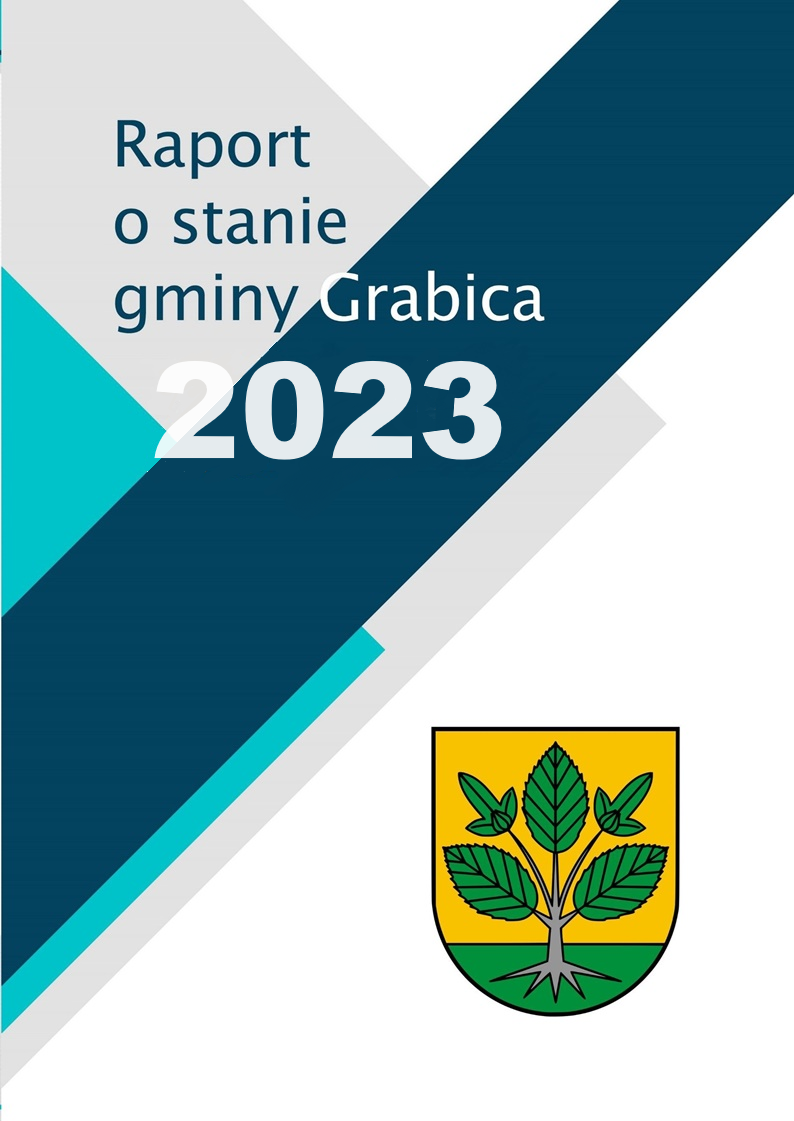 WstępRealizując obowiązek wynikający z art. 28aa ust. 1 ustawy o samorządzie gminnym Dz. U. 1990 Nr 16 poz. 95 ze zm. (Dz.U. z 2024 r. poz. 609) przedkładam Radzie Gminy Grabica raport o stanie gminy na podstawie danych z 2023 r. Niniejsze opracowanie zawiera szereg informacji o zrealizowanych 
i kontynuowanych zadaniach, które zaprezentowano w układzie tematycznym obejmującym funkcjonowanie naszej gminy w poszczególnych dziedzinach.W początkowej części sprawozdania opisane zostały podstawowe informacje dotyczące charakterystyki gminy, w tym m.in. położenie i profil gminy oraz podział na jednostki pomocnicze. Wskazane zostały podstawowe dane dotyczące sytuacji społecznej i struktury demograficznej gminy oraz dane o pomocy społecznej i udzielonych świadczeniach. Poruszone zostały również kwestie związane z sytuacją gospodarczą (wskaźnik bezrobocia, dane o rynku pracy) oraz środowiskową (warunki środowiskowe, działania samorządu w obszarze środowiska).Druga część raportu zawiera informacje dotyczące takich obszarów jak: system oświaty, gospodarka odpadami, jednostki organizacyjne gminy, nieruchomości i gospodarowanie mieniem gminy, przeprowadzone kontrole w gminie i opis ich wyników, zadania z zakresu polityki społecznej oraz obsługa mieszkańców.Kolejny punkt dotyczy działań podjętych w obszarze sportu, kultury i promocji.Czwarty rozdział merytoryczny opisuje sytuację finansową gminy i zmiany w budżecie, jakie uchwalono w trakcie 2023 r.Ostatnia część merytoryczna dotyczy infrastruktury i inwestycji rozpoczętych oraz zakończonych w ubiegłym roku.Raport kończy się podsumowaniem przeprowadzonych analiz.Zakres raportu przedstawia najistotniejsze dziedziny z życia gminy w podziale na sfery, wskazując jednocześnie wieloaspektowość zjawisk oraz kierunków zmian zachodzących w Gminie Grabica. Głównym celem opracowania, poza realizacją obowiązku ustawowego, jest obiektywna prezentacja informacji, faktów oraz danych, w tym danych statystycznych oraz innych, pozyskanych i opracowanych dla potrzeb tego dokumentu.Publikacja zawiera informacje pozwalające ocenić i przeanalizować zmiany zachodzące w naszym samorządzie. Ostateczna ocena zaprezentowanego tu raportu należy do Czytelników. Dokument to także podsumowanie działań podjętych i kontynuowanych w kolejnych latach, to materiał do dyskusji, ocen oraz wnioskowania, a w konsekwencji punkt wyjścia do aktywności samorządu i mieszkańców w najbliższej przyszłości.Charakterystyka gminyOgólna charakterystykaPołożenie geograficzneGmina Grabica położona jest w centralnej części województwa łódzkiego, wchodzi w skład powiatu piotrkowskiego.  W ramach powiatu piotrkowskiego graniczy z gminami: Wola Krzysztoporska, Moszczenica oraz Piotrkowem Trybunalskim. Gmina Grabica graniczy także z gminą Drużbice (powiat bełchatowski), gminą Dłutów (powiat pabianicki) oraz gminą Tuszyn (powiat łódzki wschodni).Gmina leży w strukturze geologicznej zwanej Niecką Łódzką, która stanowi część Niziny Środkowopolskiej. Zachodnia i centralna część gminy obejmuje tereny zaliczane do Wysoczyzny Bełchatowskiej, zaś część południowo-wschodnia to Wysoczyzna Piotrkowska.Przez wschodnią część gminy przebiega autostrada A1, a osią terytorium jest siedemnastokilometrowy odcinek drogi Piotrków Trybunalski – Łask. W bezpośrednim sąsiedztwie gminy przebiega droga krajowa nr 74, która łączy węzeł Wieluń na drodze ekspresowej S8 z przejściem granicznym z Ukrainą w Zosinie. Gmina graniczy również z drogą krajową nr 91.Powierzchnia gminy wynosi 12 762 ha, tj. 128 km². Stanowi to ≈8,93% powierzchni powiatu piotrkowskiego oraz 0,7% powierzchni województwa łódzkiego.Gminę zamieszkuje 6 066 osób, a gęstość zaludnienia to 48 osób na 1 kilometr kwadratowy. Udział liczby mieszkańców gminy Grabica w liczbie ludności powiatu piotrkowskiego wynosi ≈6,67% oraz ≈0,25% populacji województwa łódzkiego.Tabela 1 Dane liczbowe jednostek administracyjnych (stan na 2023 rok)W 2023 roku Rada Gminy podjęła łącznie 74 uchwały na 8 sesjach. Liczba przyjętych uchwał oraz ich zakres merytoryczny prezentuje poniższa tabela.Sesje Rady Gminy w 2023 roku:Sesja Nr XL z dnia 27 stycznia 2023 roku – 6 uchwał. Sesja Nr XLI z dnia 9 marca 2023 roku – 9 uchwał. Sesja Nr XLII z dnia 25 maja 2023 roku – 11 uchwał. Sesja Nr XLIII z dnia 28 czerwca 2023 roku – 14 uchwał. Sesja Nr XLIV z dnia 29 sierpnia 2023 roku – 7 uchwał. Sesja Nr XLV z dnia 27 października 2023 roku – 11 uchwał. Sesja Nr XLVI z dnia 30 listopada 2023 roku – 9 uchwał. Sesja Nr XLVII z dnia 28 grudnia 2023 roku – 7 uchwał. Tabela 2 Uchwały Rady Gminy w 2023 rokuPodział na jednostki pomocniczeUstawa z dnia 8 marca 1990 r. o samorządzie gminnym (Dz.U. z 2024 r. poz. 609) w artykule 5.1. umożliwia gminie tworzenie jednostek pomocniczych: sołectw, dzielnic, osiedli. Jednostki pomocnicze tworzone są przez Radę Gminy w drodze uchwały.O utworzeniu, połączeniu i podziale jednostek pomocniczych, zmianie ich granic oraz znoszeniu decyduje Rada. Jednostka może być utworzona z inicjatywy Rady bądź na wniosek mieszkańców, przy czym szczegółowe zasady zawarte są w Statucie Gminy (Dział IV – Jednostki pomocnicze gminy). Jednostki nie prowadzą własnej gospodarki finansowej w ramach budżetu gminy.Jednostkami pomocniczymi gminy Grabica są sołectwa. Na terytorium gminy funkcjonuje ich trzydzieści. Działalność sołectw oparta jest o statuty, uchwalone na mocy uchwały Rady Gminy Grabica nr VII/58/99 z dnia 29 czerwca 1999 r. Zmiany w statutach podejmowane były na podstawie następujących uchwał:Uchwała nr V/36/2003 Rady Gminy Grabica z dnia 31 marca 2003 r.,Uchwała nr XXIV/168/2006 Rady Gminy Grabica z dnia 31 marca 2006 r.,Uchwała nr VII/39/2011 Rady Gminy Grabica z dnia 29 czerwca 2011 r.Uchwała nr XLVI/351/2023 Rady Gminy Grabica z dnia 30 listopada 2023 roku Tabela 3 Jednostki pomocnicze gminy Grabica – stan na 31.12.2023 r.W raportowanym roku wydatki poniesione na rzecz funduszu sołeckiego w gminie Grabica wyniosły łącznie 757 280,87 zł. Zestawienie wydatków poszczególnych jednostek pomocniczych ze wskazaniem zrealizowanych zadań zawiera poniższa tabela.Tabela 4 Wydatki sołectw w 2023 rokuProfil gminyGmina Grabica jest gminą rolniczą, charakteryzuje się wysoką produkcją trzody chlewnej. 
W 2023 roku prowadzona była na terenie gminy działalność informacyjna i rozpowszechniano materiały informacyjne dotyczące rolnictwa w tym dotyczące choroby HPAI (zakaźnej wysoce zjadliwej grypy ptaków), dopłat obszarowych i różnych rodzajów pomocy dla rolników.Rolnikom zapewniona została pomoc w wypełnianiu wniosków o dopłaty bezpośrednie.W 2023 r. na terenie gminy wystąpiła susza, która spowodowała  szkody w uprawach rolnych. Przeprowadzono procedurę szacowania szkód i sporządzono protokoły. Struktura wydatków poniesionych w 2023 roku na rzecz rolnictwa zawarta jest w poniższej tabeli.Tabela 5 Wydatki w 2023 roku – rolnictwo i łowiectwoSytuacja społecznaStruktura demograficzna gminyNa terenie gminy Grabica według stanu na dzień 31.12.2023 r.  zamieszkiwało na stałe 6066 osób, w tym 3015 mężczyzn oraz 3051 kobiet. Strukturę wiekową mieszkańców zawiera poniższa tabela.Tabela 6 Struktura wiekowa mieszkańców gminy w 2023 r.W 2023 r. na terenie gminy Grabica odnotowano 66 urodzeń w tym 37 dziewczynek i 29 chłopców.  Nastąpiło 68 zgonów, z czego 39 stanowią mężczyźni i 29 kobiety.  W związku z tym wartość przyrostu naturalnego w 2023 r. wyniosła -2.Trendy demograficznePorównanie zmian w strukturze demograficznej.Tabela 7 Saldo migracji na przestrzeni 2022 – 2023 r.Tabela 8 Porównanie zmian w strukturze demograficznej na przestrzeni lat 2018-2023Sytuacja gospodarcza: wskaźnik bezrobocia, trendy, dane o rynku pracyZgodnie ze Strategią Rozwoju Gminy Grabica na lata 2023 - 2030, samorząd prowadzi aktywną politykę gospodarczą, zgodnie ze wskazanymi kierunkami interwencji. Jednym z największych problemów zdiagnozowanych na etapie przygotowania dokumentu był wysoki poziom bezrobocia. Tymczasem, zgodnie z danymi Głównego Urzędu Statystycznego od 2013 roku wskaźnik ten dynamicznie spada. Stopa bezrobocia w 2013 roku wynosiła 10,0%, dwa lata później, w 2015 roku wskaźnik ten osiągnął poziom 6,8%, po kolejnych dwóch latach – w 2017 roku wyniósł 4,6%. W roku 2022 stopa bezrobocia wyniosła 3,2%. W roku 2023 stopa bezrobocia wyniosła 1,4%. Wynik ten jest niższy od średniej dla województwa (2,2%) i średniej dla całej Polski (5,1%).Dynamikę tego procesu pokazują również dane dotyczące bezwzględnej liczby osób zarejestrowanych jako bezrobotne, które prezentuje poniższa tabela.Tabela 9 Liczba osób bezrobotnych w gminie GrabicaŹródło: opracowanie własne na podstawie danych Powiatowego Urzędu Pracy w Piotrkowie TrybunalskimPowyższe wyniki wskazują na polepszenie sytuacji na rynku pracy w kategorii długotrwale bezrobotnych. Według danych GUS na terenie gminy Grabica w 2023 r. zarejestrowanych było 604 podmiotów gospodarki narodowej, z czego 462 podmioty stanowiły osoby fizyczne prowadzące działalność gospodarczą. Odnotowano przewagę nowo zarejestrowanych podmiotów w stosunku do podmiotów wyrejestrowanych. Wśród 163 podmiotów stanowiących osoby prawne i jednostki organizacyjne niemające osobowości prawnej znajdują się 32 spółdzielnie i 35 spółek handlowych.W ubiegłym roku wśród osób prowadzących działalność gospodarczą na terenie gminy 151 podmiotów deklarowało jako rodzaj prowadzonej działalności - handel hurtowy i detaliczny oraz naprawę pojazdów samochodowych, włączając motocykle; 83 podmiotów – budownictwo; 54-  podmiotów - transport i gospodarkę magazynową; 42 podmioty - przetwórstwo przemysłowe, natomiast 37 podmiotów -  rolnictwo, leśnictwo, łowiectwo i rybactwo.Funkcjonowanie gminySystem oświaty: liczba szkół, koszty związane z oświatą, liczba dzieci szkolnych, podstawowe wskaźniki w obszarze edukacjiW raportowanym 2023 roku na terenie gminy Grabica funkcjonowały następujące placówki  oświatowe.
Placówki samorządowe:
- Szkoła Podstawowa im. Janiny Porazińskiej w Boryszowie,
- Szkoła Podstawowa im. Adama Mickiewicza w Brzozie,
- Szkoła Podstawowa im. Wincentego Witosa w Szydłowie,
- Szkoła Podstawowa im. Henryka Sienkiewicza w Woli Kamockiej,- Zespół Szkół Ponadpodstawowych Centrum Kształcenia Ustawicznego im. Władysława Stanisława
   Reymonta w Szydłowie - Gminne Przedszkole im. Misia Uszatka w Grabicy (od 01.09.2023 r.)Placówki niepubliczne:- Niepubliczny Punkt Przedszkolny „Akademia Maluszka” w Brzozie,- Niepubliczny Punkt Przedszkolny „Poziomka” w Grabicy (do 31.08.2023 r.),- Niepubliczne Przedszkole „Poziomka” w Szydłowie (od 01.09.2023 r.).
Liczbę dzieci w placówkach oświatowych na terenie gminy Grabica zawierają poniższe tabele.Tabela 10 Uczniowie i słuchacze Zespołu Szkół Ponadpodstawowych Centrum Kształcenia Ustawicznego w Szydłowie Tabela 11 Dzieci w wychowaniu przedszkolnymOgółem do oddziałów i punktów przedszkolnych do 31 sierpnia 2023 roku uczęszczało 210 dzieci a od 1 września 235 dzieci w wieku od 3 do 6 lat.Na terenie gminy funkcjonowały cztery oddziały przedszkolne w: Szkole Podstawowej 
im. J. Porazińskiej w Boryszowie (22 dzieci), Szkole Podstawowej im. A. Mickiewicza w Brzozie 
(14 dzieci), Szkole Podstawowej im. W. Witosa w Szydłowie (25 dzieci) oraz Szkole Podstawowej 
im. H. Sienkiewicza w Woli Kamockiej (14 dzieci). Dodatkowo funkcjonowały dwa niepubliczne punkty przedszkolne – Niepubliczny Punkt Przedszkolny „Akademia Maluszka” w Brzozie oraz Punkt Przedszkolny „Poziomka”, który od 1 września 2023 roku przekształcił się w Niepubliczne Przedszkole „Poziomka” w Szydłowie.Tabela 12 Dzieci w szkołach podstawowychW roku 2023 do placówek oświatowych – szkół podstawowych na terenie gminy Grabica uczęszczało łącznie 528 uczniów. Strukturę uczniów w klasach w poszczególnych szkołach zawiera poniższa tabela.Tabela13 Liczebność oddziałów w szkołach podstawowychKoszty związane z utrzymaniem i prowadzeniem szkół podstawowych na terenie gminy Grabica wyniosły w 2023 roku 12 025 960 zł, w wydatkach tych zawarte są zarówno koszty osobowe, jak i związane z eksploatacją obiektów szkolnych. Tabela 14 Wydatki na oświatę w 2023 roku – Szkoły ponadpodstawowe Koszty związane z utrzymaniem i prowadzeniem szkoły ponadpodstawowych na terenie gminy Grabica wyniosły w 2023 roku 2 500 722 zł, w wydatkach tych zawarte są zarówno koszty osobowe, jak i związane z eksploatacją obiektów szkolnych.Tabela 15 Wydatki na oświatę w 2023 roku – Szkoły podstawoweW ramach kosztów poniesionych w związku z funkcjonowanie oddziałów przedszkolnych zawarte są wydatki na rzecz wynagrodzenia nauczycieli. Zestawienie wydatków zawiera poniższa tabela.Tabela 16 Wydatki na oświatę w 2023 roku – Oddziały przedszkolne w szkołach podstawowychKoszty związane z utrzymaniem i prowadzeniem Gminnego Przedszkola im. Misia Uszatka w Grabicy  wyniosły w 2023 roku 385 176 zł, w wydatkach tych zawarte są zarówno koszty osobowe, jak i związane z eksploatacją budynku przedszkola. Tabela 17 Wydatki na oświatę w 2023 roku – PrzedszkoleGmina Grabica w 2023 roku dotowała dwa niepubliczne punkty przedszkolne - Niepubliczny Punkt Przedszkolny „Akademia Maluszka” w Brzozie oraz Punkt Przedszkolny ”Poziomka”, który od 1 września 2023 przekształcił się w niepubliczne przedszkole. Zestawienie wydatków na poczet funkcjonowania punktów przedszkolnych i przedszkola zawiera poniższa tabela.Tabela 18 Wydatki na oświatę w 2023 roku–Inne formy wychowania przedszkolnegoDodatkowo w 2023 roku gmina Grabica realizowała wydatki związane ze zwrotem kosztów dotacji na dzieci zamieszkałe na terenie gminy, uczęszczające do placówek przedszkolnych (publicznych, niepublicznych, innych form wychowania przedszkolnego i oddziałów przedszkolnych) zlokalizowanych poza terenem gminy. Koszty poniesione z tego tytułu wyniosły w raportowanym roku 758 118,59 zł.Tabela 19 Wydatki na oświatę w 2023 roku–Zwrot dotacji na prowadzenie placówek oświatowych w innych gminach, do których uczęszczają dzieci będące mieszkańcami gminy GrabicaZadanie własne gminy, związane z zapewnieniem uczniom dowozu do szkół oraz opieki nad nimi podczas podróży, realizowane było w raportowanym roku w gminie Grabica poprzez dowożenie uczniów do czterech szkół podstawowych oraz klas zerowych, na pięciu trasach o łącznej długości 468 km. Usługą dowożenia do placówek oświatowych objętych było 462 uczniów. Dodatkowo gmina w raportowanym roku organizowała i finansowała dowożenie pięciu uczniów niepełnosprawnych do placówek kształcenia specjalnego, zlokalizowanych na terenie Piotrkowa Trybunalskiego, oraz dokonywała zwrotu kosztów dowozu pięciu uczniów do oddziałów integracyjnych w Piotrkowie Trybunalskim. Koszty związane z dowożeniem uczniów wyniosły w 2023 roku 587 216,04 zł.W ramach dokształcania nauczycieli oraz podnoszenia ich kwalifikacji zawodowych w 2023 roku wyodrębnione zostały w budżecie gminy środki z przeznaczeniem ich na dofinansowanie studiów podyplomowych, kursów kwalifikacyjnych, szkoleń i warsztatów metodycznych dla nauczycieli.Wymagającym objaśnienia jest również paragraf związany z kosztami wynikającymi z pozostałej działalności w obszarze oświaty. W ramach poniesionych w 2023 roku kosztów, wynoszących 
137 918 zł, finansowane były: odpis na zakładowy fundusz świadczeń socjalnych emerytów i rencistów nauczycieli oraz pracowników administracji i obsługi, a także odpis na fundusz zdrowotny nauczycieli.W ramach wydatków na sfinansowanie zadań wymagających stosowania specjalnej organizacji nauki 
i metod pracy dla dzieci organizowane były zajęcia specjalne:w oddziałach przedszkolnych w szkołach podstawowych – dla 1 ucznia,w szkołach podstawowych – dla 15 uczniów,w przedszkolu – dla 2 ucznióww punktach przedszkolnych – dla 1 ucznia,
w technikach – dla 5 uczniów.Tabela 20 Wydatki na oświatę w 2023 – inne zadaniaPowyższe tabele wskazują ogół działań podejmowanych przez gminę w 2023 roku celem utrzymania i rozwoju oświaty na terenie gminy. Suma poniesionych kosztów, związanych z oświatą, wyniosła w raportowanym roku 15 849 496 zł.

Struktura zatrudnienia w placówkach oświatowych zawarta jest w poniższej tabeli.

Tabela 21 Struktura zatrudnienia nauczycieli w placówkach oświatowych w 2023 rokuEgzaminy–wynikiEgzamin ósmoklasisty w roku szkolnym 2022/2023 odbył się w dniach 23 – 25 maja 2023r. Jest to egzamin obowiązkowy. Egzamin ósmoklasisty jest przeprowadzany w formie pisemnej i obejmuje trzy przedmioty obowiązkowe, tj. j. polski, matematykę i j. obcy nowożytny. W arkuszu egzaminacyjnym ‎z każdego przedmiotu znajdowały się zarówno zadania ‎zamknięte, jak i zadania otwarte. Do egzaminu ósmoklasisty w 2023r na terenie Gminy Grabica przystąpiło 58 uczniów. Natomiast 7 uczniów było zwolnionych z egzaminu.Wyniki procentowe egzaminu dla Gminy Grabica obliczone jako średni wynik czterech szkół podstawowych: SP w Boryszowie, Brzozie, Szydłowie i Woli Kamockiej nie odbiegają od wyników uzyskanych przez uczniów szkół powiatu i województwa.          Spośród szkół podstawowych w Gminie Grabica na najwyższym miejscu plasuje się SP w Brzozie  uzyskując najlepszy wynik zarówno z j. polskiego, matematyki i j. angielskiego. Tabela 22 Zestawienie wyników egzaminu ósmoklasisty w 2023r.					wyniki w %Egzamin potwierdzający kwalifikacje w zawodzie odbywa się w dwóch sesjach: styczeń-luty 
i czerwiec-lipiec. Egzamin potwierdzający kwalifikacje w zawodzie składa się z części pisemnej 
i praktycznej. Część pisemna jest przeprowadzana z w formie testu pisemnego i trwa 60 minut. Cześć praktyczna jest przeprowadzana w formie zadania praktycznego. Aby zdać egzamin potwierdzający kwalifikacje w zawodzie uczeń musi uzyskać:- z części pisemnej co najmniej 50% punktów możliwych do uzyskania- z części praktycznej co najmniej 75 % punktów możliwych do uzyskaniaW 2023 roku do egzaminy potwierdzającego kwalifikacje  w zawodzie przystąpiło 20 uczniów z Technikum, zdało 18. Natomiast na kwalifikacyjnym kursie zawodowym (rolnik) przystąpiło 29 słuchaczy a zdało 26.Tabela 23 Zestawienie wyników egzaminu potwierdzający kwalifikacje w zawodzie w ZSPCKU w SzydłowieŻłobek: liczba, koszty związane z funkcjonowaniem, liczba dzieciW raportowanym 2023 roku na terenie gminy Grabica funkcjonował jeden żłobek. Jednostka rozpoczęła działalność w październiku 2023 roku.Podstawowym celem Żłobka jest organizowanie i prowadzenie działalności opiekuńczej, zdrowotnej, wychowawczej oraz edukacyjnej, wspomagającej wyrównywanie szans rozwoju dzieci w wieku od ukończenia 20 tygodnia życia do 3 lat.W 2023 r. na realizację zadania Gmina Grabica wydatkowała 98 592 zł. Wpływy z opłat za wyżywienie i pobyt dzieci w żłobku w 2023 roku wynosiły 28 503 zł.Na kwotę wydatków bieżących składają się wynagrodzenia pracowników, zakup wyposażenia, wyżywienie i koszty związane z utrzymaniem budynku. Średni miesięczny koszt utrzymania dziecka w żłobku wynosił 2 347,42 zł.Liczba dzieci zapisanych do żłobka w 2023 roku wynosiła:październik – 16listopad – 11grudzień – 14W żłobku zatrudnionych było 6 osób (liczba etatów 3,73), w tym 2 osoby na stanowisku: opiekunka dziecięca. Opłaty w żłobku:Miesięczna opłata za pobyt do 10 godzin – 500,00 zł;Dodatkowa opłata za wydłużony wymiar opieki powyżej 10 godzin dziennie – 30,00 zł za każdą rozpoczętą godzinę;Stawka żywieniowa – 14,50 zł za każdy dzień pobytu dziecka w przedszkolu.Zwalnia się o 30% z opłaty miesięcznej za drugie i każde następne dziecko 
w rodzinie uczęszczające do żłobka.Tabela 24 Wydatki na prowadzenie żłobka w 2023 roku  Gospodarka odpadami: system gospodarowania odpadami, dane ilościowe dotyczące odpadów w gminie, koszty systemu gospodarowania odpadamiPodmiotem odpowiedzialnym za organizację i funkcjonowanie systemu gospodarowania odpadami jest gmina. Odbiór odpadów komunalnych z nieruchomości zamieszkałych odbywa się w zamian za uiszczaną przez właścicieli nieruchomości opłatę.Odbiór odpadów komunalnych z nieruchomości zamieszkałych realizował Zakład Usług Komunalnych „HAK” Stanisław Burczyński w Piotrkowie Trybunalskim. Firma wyłoniona w wyniku przetargu odpowiedzialna była za odbiór, transport i zagospodarowanie odpadów komunalnych, w tym obsługę Gminnego Punktu Selektywnego Zbierania Odpadów Komunalnych w Grabicy.W raportowanym roku zmieszane odpady komunalne,  bioodpady oraz pozostałości z sortowania odpadów komunalnych przeznaczone do składowania przekazywane były PGK Radomsko 
w Płoszowie, PGK Sp. z o.o w Opocznie Instalacja Różanna, „EKO-REGION” Sp. z o. o. instalacja w Julkowie, PZOM Strach Sp. z o.o, Sp.k., PGK w Końskich Sp. z o.o. Regionalny Zakład Zagospodarowania Odpadów w Końskich oraz Instalacji Komunalnej Eko-Myśl Sp. z o.o w Myśliborzu. 
W 2023 roku w ramach systemu gospodarki odpadami komunalnymi na terenie gminy Grabica odbierano bezpośrednio z nieruchomości odpady:- segregowane z podziałem na: papier i tekturę; opakowania wielomateriałowe, tworzywa sztuczne 
i metale; szkło; odpady komunalne ulegające biodegradacji,- niesegregowane odpady komunalne.Na terenie gminy Grabica funkcjonuje Gminny Punkt Selektywnej Zbiórki Odpadów Komunalnych, do którego mieszkańcy gminy we własnym zakresie mogli dostarczać pozostałe rodzaje odpadów komunalnych. Przeważająca liczba właścicieli nieruchomości prowadziła przydomowe kompostowniki, dzięki czemu odpady ulegające biodegradacji i odpady zielone były kompostowane i nie musiały być odbierane z ich nieruchomości.Przeprowadzono akcję „Sprzątanie Świata”, w której uczestniczyli uczniowie ze wszystkich szkół z terenu gminy Grabica. Koszty związane z odbiorem i gospodarowaniem odpadów komunalnych w gminie Grabica, oparte o przedkładane przez wykonawcę usługi faktury, wyniosły w 2023 roku  967 003, 41 zł. Koszty wynikające z realizacji systemu gospodarowania odpadami komunalnymi na terenie gminy przedstawia poniższa tabela.Tabela 25 Gospodarka odpadami – wydatki w 2023 r.W raportowanym roku (zgodnie ze stanem z 31.12.2023 r.) w gminie Grabica obowiązywało 1666 deklaracji o wysokości opłaty za zagospodarowanie odpadami komunalnymi. 5752 mieszkańców zbierało odpady komunalne w sposób selektywny. 5638 mieszkańców gromadziło biodegradowalne odpady komunalne w przydomowych kompostownikach. Dodatkowo do 23 właścicieli nieruchomości skierowane zostały wezwania do wyjaśnień dotyczących liczby osób zamieszkujących nieruchomość. Warto zaznaczyć, że w raportowanym roku nie odnotowano konieczności wydania przez Wójta decyzji administracyjnej wobec właścicieli nieruchomości, którzy nie zawarli umowy dot. odpadów.Ilość zebranych odpadów komunalnych w 2023 roku przedstawia poniższa tabela.Tabela 26 Ilość odpadów zebranych w 2023 rokuW raportowanym roku gmina Grabica osiągnęła wymagane poziomy recyklingu, które wynosiły:- za rok 2023 gminy były zobowiązane osiągnąć poziom przygotowania do ponownego użycia 
i recyklingu odpadów komunalnych w wysokości co najmniej 35 % wagowo. Gmina Grabica uzyskała poziom 50,49 %, czyli obowiązkowy poziom został osiągnięty, - poziom ograniczenia masy odpadów komunalnych ulegających biodegradacji przekazanych do składowania w stosunku do masy tych odpadów wytworzonych w 1995 r. wyniósł 28,39 % przy wymaganym poziomie poniżej 35%.Jednostki organizacyjne gminy: opis działańW raportowanym roku Wójt wydał zarządzenie określające cele i zadania, stojące przez Urzędem Gminy oraz jednostkami organizacyjnymi. Gminny Ośrodek Pomocy Społecznej w GrabicyGminny Ośrodek Pomocy Społecznej w Grabicy jest jednostką organizacyjną gminy, funkcjonującą na zasadach jednostki budżetowej. Nadzór nad jednostką sprawuje Wójt Gminy Grabica, zaś za nadzór merytoryczny nad działalnością Ośrodka odpowiedzialny jest Wydział Zdrowia, Rodziny i Polityki Społecznej Łódzkiego Urzędu Wojewódzkiego.Podstawowe zadania, które Ośrodek realizuje w ramach swojej działalności, zawarte są w Statucie Gminnego Ośrodka Pomocy Społecznej w Grabicy oraz Regulaminie Gminnego Ośrodka Pomocy Społecznej w Grabicy.   Do zadań tych należą w szczególności:- analiza i ocena potrzeb mieszkańców gminy w zakresie pomocy społecznej,- przyznawanie i wypłacanie przewidzianych ustawą świadczeń pieniężnych,- organizowanie i udzielanie świadczeń w zakresie pomocy rzeczowej oraz usług opiekuńczych,- prowadzenie poradnictwa specjalistycznego,- pracy socjalnej,- koordynacja działań na terenie gminy na rzecz zaspakajania potrzeb osób i rodzin wymagających pomocy,- pobudzanie społecznej aktywności w zaspokajaniu niezbędnych potrzeb życiowych osób i rodzin,- współpraca z właściwą komisją Rady Gminy oraz samorządami mieszkańców wsi w sprawach rozpoznania potrzeb mieszkańców i organizacji sposobu ich zaspokajania,- realizacja zadań z zakresu świadczeń rodzinnych.W raportowanym roku Gminny Ośrodek Pomocy Społecznej w Grabicy zatrudniał łącznie osiem osób. Struktura zatrudnienia z wyszczególnieniem stanowisk jest następująca: jedna osoba zatrudniona na stanowisku kierownika jednostki, jedna osoba na stanowisku Główny księgowy, trzy osoby zatrudnione na stanowiskach pracowników socjalnych, jedna osoba na stanowisku Opiekun środowiskowy, jedna osoba zatrudniona na stanowisku podinspektora do spraw świadczeń rodzinnych i świadczeń z funduszu alimentacyjnego oraz jedna osoba na stanowisku do spraw świadczenia wychowawczego.W 2023 roku podstawowym narzędziem wykorzystywanym do pracy i realizacji zadań był wywiad środowiskowy przeprowadzany w miejscu zamieszkania osoby zainteresowanej. GOPS przeprowadza wywiady o dobrowolną alimentację na rzecz osób czy rodzin ubiegających się o udzielenie pomocy, dla innych instytucji oraz co sześć miesięcy przeprowadzana jest aktualizacja wywiadów u osób czy rodzin korzystających ze stałych świadczeń pomocy społecznej.Przy Gminnym Ośrodku Pomocy Społecznej działa Zespół Interdyscyplinarny, który realizuje zadania związane z przeciwdziałaniem problemu przemocy.  Dodatkowo, co dwa tygodnie w Gminnym Centrum Rozwiązywania Problemów Alkoholowych w Kamocinie mieszkańcy mają możliwość skorzystania z bezpłatnej pomocy w formie porad specjalisty. Pomoc ta kierowana jest w szczególności do osób zmagających się z uzależnieniem od alkoholu i substancji psychoaktywnych.W raportowanym roku mieszkańcy gminy Grabica korzystali z następujących form pomocy:- zasiłek stały,- zasiłek okresowy,- zasiłek celowy,- specjalny zasiłek celowy.W 2023 roku Gminny Ośrodek Pomocy Społecznej realizował zapisy i postanowienia następujących ustaw:- ustawa o pomocy społecznej- ustawa o świadczeniach rodzinnych- ustawa o pomocy osobom uprawnionym do alimentów- ustawa o pomocy państwa w wychowywaniu dzieci- ustawa o przeciwdziałaniu przemocy w rodzinie- ustawa o wspieraniu rodziny i systemu pieczy zastępczej- ustawa o pomocy obywatelom Ukrainy w związku z konfliktem zbrojnym na terytorium tego państwa- ustawa prawo ochrony środowiska- ustawa o dodatku osłonowym- ustawa o szczególnych rozwiązaniach w zakresie niektórych źródeł ciepła w związku z sytuacją na rynku paliw- ustawa o szczególnych rozwiązaniach służących ochronie odbiorców energii elektrycznej w 2023 r. w związku z sytuacją na rynku energii elektrycznejGminny Zespół Ekonomiczno-Administracyjny SzkółGminny Zespół Ekonomiczno-Administracyjny Szkół w Grabicy utworzony został na mocy uchwały nr XII/58/95 Rady Gminy Grabica z dnia 28 grudnia 1995 roku i funkcjonuje na terenie gminy Grabica od 1 stycznia 1996 roku.Jednostka funkcjonuje na podstawie Statutu, przyjętego jako załącznik do wyżej wymienionej uchwały, zmienianego na mocy uchwał Rady Gminy Grabica. Gminny Zespół Ekonomiczno-Administracyjny Szkół w Grabicy jest jednostką budżetową, której działalność finansowana jest ze środków budżetu gminy. Jednostka prowadzi gospodarkę finansową placówek oraz własną.Podstawowym celem funkcjonowania GZEAS jest wykonywanie w imieniu Gminy Grabica zadań wynikających z ustawy o systemie oświaty, polegających na zapewnieniu samorządowym placówkom oświatowym obsługi administracyjnej, finansowej i organizacyjnej. GZEAS pełni rolę centrum usług wspólnych dla jednostek oświatowych prowadzonych przez Gminę Grabica.W szczególności do zadań jednostki należy prowadzenie spraw w zakresie administracyjno-gospodarczym i zaopatrzenia, finansowo-księgowym, sprawozdawczości statystycznej w zakresie realizowanych zadań, inwestycji i remontów, dokonywania inwentaryzacji i remontów, dowożenia uczniów do szkół oraz zwrotu kosztów podróży, obsługi funduszu świadczeń socjalnych oraz
tworzenia warunków do przestrzegania dyscypliny finansowej i budżetowej w szkołach, które GZEAS obsługuje.W raportowanym roku w Gminnym Zespole Ekonomiczno-Administracyjnym Szkół zatrudnionych było  pięć osób. Jednostka prowadziła kompleksową obsługę finansowo-księgową czterech szkół podstawowych, oraz klas zerowych, a także Zespołu Szkół Ponadpodstawowych CKU w Szydłowie. Dodatkowo GZEAS jest administratorem funduszu świadczeń socjalnych wszystkich placówek oświatowych prowadzonych przez Gminę Grabica oraz emerytowanych pracowników szkół.Gminny Zespół Ekonomiczno-Administracyjny Szkół, z upoważnienia Rady Gminy, prowadzi indywidualne sprawy z zakresu dofinansowania pracodawcom kosztów kształcenia młodocianych pracowników. GZEAS organizuje dowożenie uczniów do szkół i prowadzi zbiorowe zaopatrzenie w olej opałowy szkołyW 2023 r. wydatki na utrzymanie Gminnego Zespołu Ekonomiczno-Administracyjnego Szkół zamknęły się kwotą 519 323 zł.Gminna Biblioteka Publiczna w GrabicyGminna Biblioteka Publiczna utworzona została 1 stycznia 2008 roku, na mocy uchwały nr VIII/49/2007 z dnia 26 listopada 2007 roku. Jednostka funkcjonuje na podstawie Statutu.Siedzibą GBP jest miejscowość Grabica, a swoją działalnością jednostka obejmuje teren całej gminy. Nadzór merytoryczny nad Biblioteką pełni Miejska Biblioteka Publiczna w Piotrkowie Trybunalskim, pełniąca zadania biblioteki powiatowej dla powiatu piotrkowskiego.Do podstawowych zadań Biblioteki należy:- gromadzenie, opracowywanie, przechowywanie i ochrona materiałów bibliotecznych ze szczególnym uwzględnieniem materiałów dotyczących gminy oraz zaspokajanie potrzeb informacyjnych, edukacyjnych i samokształceniowych,- udostępnianie zbiorów bibliotecznych na miejscu, wypożyczanie na zewnątrz, prowadzenie wymiany międzybibliotecznej,- rozwijanie i zaspokajanie potrzeb czytelniczych społeczeństwa, popularyzacja czytelnictwa oraz upowszechnianie dorobku kulturalnego i gospodarczego gminy,- prowadzenie działalności informacyjno-bibliograficznej na terenie gminy Grabica,- doskonalenie form i metod obsługi użytkowników poprzez tworzenie i udostępnianie informatycznych baz danych katalogowych oraz organizowanie dostępu do biblioteki multimedialnej,- edukacja kulturalna i wychowywanie poprzez organizowanie odczytów, spotkań autorskich, konkursów, wystaw książek, plakatów, wieczorów autorskich.Biblioteka realizuje powyższe działania we współpracy z placówkami oświatowymi, bibliotekami 
i  innymi  instytucjami  szerzącymi  kulturę,  organizacjami  społecznymi, pozarządowymi  oraz  osobami  fizycznymi  i  podmiotami  prowadzącymi  działalność kulturalną, związkiem rencistów, emerytów oraz organizacjami pomocy społecznej.W raportowanym roku jednostka dokonała zakupu 1291 sztuk książek. Po aktualizacji z tym związanej stan księgozbioru wynosił 29 330 egzemplarze. Zarejestrowanych zostało 458 czytelników, a liczba wypożyczeń wyniosła 6 192 egzemplarzy książek, z czego na miejscu udostępniono 278 pozycje, zaś pozostałe 6112 – na zewnątrz. Nadto, w raportowanym roku wypożyczonych zostało 77 dokumentów audiowizualnych i 265 czasopism. W 2023 roku prenumerowane było 15 czasopism. Struktura zatrudnienia w Gminnej Bibliotece Publicznej jest następująca: jedna osoba zatrudniona na pełen etat, jedna osoba zatrudniona na pół etatu oraz jeden na 0,2 etatu. W raportowanym roku Gminna Biblioteka Publiczna otrzymała:- dotację na zakup książek z programu operacyjnego ,,Zakup nowości wydawniczych do bibliotek” w wysokości 7 500 zł.  Jednostki oświatowe- Szkoła Podstawowa im. J. Porazińskiej w Boryszowie - Szkoła Podstawowa im. A. Mickiewicza w Brzozie- Szkoła Podstawowa im. W. Witosa w Szydłowie- Szkoła Podstawowa im. H. Sienkiewicza w Woli Kamockiej - Zespół Szkół Ponadpodstawowych Centrum Kształcenia Ustawicznego im. W.S. Reymonta w     Sydłowie- Gminne Przedszkole im. Misia uszatka w Grabicy
Wyżej wymienione placówki oświatowe, poza działaniami dyktowanymi zapisami aktów prawnych, prowadziły koła zainteresowań dla uczniów, które szczegółowo zawarte są w poniższej tabeli.Tabela 27 Koła zainteresowań w szkołach na terenie gminyNieruchomości i gospodarowanie mieniem gminy: opis nieruchomości gminnych, nieruchomości gminne przeznaczone do sprzedaży w 2023 r., zagospodarowanie przestrzenneWartość mienia komunalnego, zgodnie ze stanem na dzień 31.12.2023 roku wynosiła 
 146 675 678,03 zł. Szczegółowe zestawienie składników majątkowych gminy Grabica zawarte są 
w poniższych tabelach.Tabela 28 Wartość (brutto) mienia gminy Grabica w 2023 rokuPonadto gmina Grabica przekazała na własność Gminnej Bibliotece Publicznej w Grabicy majątek ruchomy oraz zbiory biblioteczne. Zestawienie mienia pozostającego w bezpłatnym użytkowaniu GBP zawarte jest w tabeli poniżej.Tabela 29 Wartość majątku przekazanego Gminnej Bibliotece PublicznejDodatkowo dysponowanie mieniem komunalnym powierzone zostało również Szkole Podstawowej w Szydłowie, Szkole Podstawowej w Boryszowie, Szkole Podstawowej w Brzozie, Szkole Podstawowej w Woli Kamockiej, ZSP CKU w Szydłowie, Gminnemu Zespołowi Ekonomiczno-Administracyjnemu Szkół oraz Gminnemu Ośrodkowi Pomocy Społecznej, zgodnie z poniższą tabelą.Tabela 30 Wartość majątku przekazanego innym podmiotomTabela 31 Wykaz majątku podlegającego ewidencji księgowej w Urzędzie GminySzczegółowa struktura gruntów gminnych zawarta jest w poniższej tabeli.Tabela 32 Struktura gruntów gminnychW porównaniu do roku 2022 wartość mienia komunalnego wzrosła o kwotę 21 055 513,04 zł. Zmiany w stanie środków trwałych spowodowane były zakończeniem w roku budżetowym inwestycji zarówno rocznych jak i wieloletnich rozpoczętych w latach poprzednich. Z tego tytułu do ewidencji majątku przyjęto nowe inwestycje. Do najważniejszych z nich należą:-	budynek żłobka i przedszkola w Grabicy,-	kanalizacja sanitarna Żychlin-Brzoza-Kafar-Wola Bykowska – II etap-	ultrasonograf dla ośrodka zdrowia w Grabicy,-	instrumenty muzyczne do GCK,-	garaż ze świetlicą wiejską w Krzepczowie,-	wiaty przystankowe w miejscowościach: Majków Folwark, Lubanów, Kobyłki,-	budynek garażowy OSP Ostrów,-	ogrodzenie budynku OSP w Zaborowie,-	ogrodzenie budynku OSP w Cisowej,-	oświetlenie uliczne w miejscowościach: Żychlin, Żeronie, Kobyłki, Gutów,-	chodnik przy placu zabaw w Kobyłkach,-	siłownia zewnętrzna w Lubanowie,-	altana ogrodowa w Kamocinie,-	teren rekreacyjny w Kamocinku,-	kosiarka rotacyjna do Kamocina,-	traktor ogrodowy dla ZaborowaPonadto w wyniku zadań inwestycyjnych zwiększono wartość istniejących obiektów, m.in.:-	stadion w Szydłowie,-	punkt selektywnej zbiórki odpadów komunalnych,-	droga Lutosławice Rządowe,-	oczyszczalnia ścieków w Grabicy,-	droga w Grabicy,-	budynek SP w Szydłowie,W roku budżetowym wprowadzono do ewidencji grunty w Cisowej pozyskane w wyniku komunalizacji.Gospodarka nieruchomościami w zakresie dzierżawy nieruchomości stanowiących własność Gminy, zawarta jest w poniższej tabeli.Tabela 33 Publikacja wykazów nieruchomości przeznaczonych do dzierżawy w 2023 rokuDokumentem obowiązującym w zakresie zagospodarowania przestrzennego gminy jest Studium uwarunkowań i kierunków zagospodarowania przestrzennego gminy Grabica. Zmiany do tego dokumentu wprowadzone zostały na mocy uchwały Rady Gminy Grabica, podjętej 17 października 2018 roku. Wprowadzenie zmian dyktowane było nieaktualnością podjętego w 2000 roku Studium, wraz ze zmianami podejmowanymi w latach: 2003 i 2015.Główne kierunki zmian w strukturze przestrzennej gminy Grabica mają na celu utrzymanie rolniczej struktury funkcjonalno-przestrzennej oraz tworzenie nowych warunków dla rozwoju rolnictwa.W sferze osadnictwa i zabudowy wskazano, że do celów działań zalicza się czytelne granice zainwestowania wsi, umożliwiające koncentrację inwestycji, podnoszące jakość pracy i zamieszkania, oraz ukształtowanie zdrowego, bezpiecznego i estetycznego środowiska zamieszkania.W sferze systemu obszarów otwartych jako cele wskazano: ochronę walorów przyrodniczych 
i krajobrazowych gminy, ochronę zagospodarowania siedlisk rolniczych oraz ich komunikacji z obszarem gminy, a także ochronę i efektywne wykorzystanie rolniczej przestrzeni produkcyjnej.W sferze gospodarczej do celów należą: restrukturyzacja rolniczej przestrzeni produkcyjnej, rozwój funkcji pozarolniczych oraz rozwój funkcji wspomagających rolnictwo.Polityka przestrzenna została rozróżniona na pięć stref zagospodarowania przestrzennego, które zawarte są w poniższej tabeli. Dodatkowo wyznaczona została strefa aktywności gospodarczej, obejmująca obszary wzdłuż drogi wojewódzkiej nr 473. Obszary te wskazane zostały do rozwoju pozarolniczej działalności.Tabela 34 Typy polityki przestrzennej gminyW chwili obecnej na terenie gminy Grabica obowiązują poniższe plany miejscowe: Miejscowy plan zagospodarowania przestrzennego dla fragmentu wsi Wola Bykowska przyjęty Uchwałą nr VI/53/2019 Rady Gminy Grabica z dnia 14 maja 2019 r. i opublikowany w Dzienniku Urzędowym Województwa Łódzkiego, dnia 23 lipca 2019 r. Poz. 4194.Miejscowy plan zagospodarowania przestrzennego dla obszarów położonych 
w miejscowościach: Papieże, Doły Brzeskie oraz Brzoza w gminie Grabica, przyjęty Uchwałą nr XXXIV/248/2022 Rady Gminy Grabica z dnia 31 maja 2022 r. opublikowany w Dzienniku Urzędowym Województwa Łódzkiego, dnia 23 lipca 2019 r. Poz. 4194.Miejscowy plan zagospodarowania przestrzennego dla działki nr 71/1 położonej w obrębie Kafar w gminie Grabica, przyjęty Uchwałą nr XLV/334/2023 RADY GMINY GRABICA z dnia 27 października 2023 r., opublikowany w Dzienniku Urzędowym Województwa Łódzkiego, dnia 30 listopada 2023 r., poz. 9753.Ad 1. Plan miejscowy dla fragmentu wsi Wola Bykowska przeznacza tereny pod realizację zabudowy produkcyjnej składów i magazynów, infrastruktury gazowniczej i elektroenergetycznej oraz realizację układu komunikacyjnego wraz z zielenią urządzoną i terenami wód powierzchniowych.  Projekt planu wskazuje lokalizację nowej zabudowy jako kontynuację istniejącego zagospodarowania. Plan miejscowy uzupełnia istniejącą strukturę, porządkuje przestrzeń oraz rozbudowuje układ komunikacji wewnętrznej w powiązaniu z istniejącą siecią dróg.Ad 2. Plan miejscowy dla wsi Papieże, Doły Brzeskie oraz Brzoza został opracowany z powodu wykluczenia możliwości lokalizacji zabudowy mieszkaniowej na obszarach będących w zasięgu oddziaływania turbin wiatrowych. Ograniczenie wynikało z ustawy z dnia 20 maja 2016 r. o inwestycjach w zakresie elektrowni wiatrowych (Dz. U. z 2021 r. poz. 724). W myśl przywołanego przepisu, budynek mieszkalny albo budynek o funkcji mieszanej, w skład której wchodzi funkcja mieszkaniowa może być lokalizowany w odległości równej lub większej od dziesięciokrotności wysokości elektrowni wiatrowej mierzonej od poziomu gruntu do najwyższego punktu budowli, wliczając elementy techniczne, w szczególności wirnik wraz z łopatami (całkowita wysokość elektrowni wiatrowej). Elektrownia wiatrowa generująca strefę oddziaływania na tereny gminy Grabica, znajduje się na terenie gminy Moszczenica – Rękoraj Wieś, w odległości ok 60 m od granicy gmin. Ustawodawca pozostawił możliwość lokalizacji zabudowy mieszkaniowej w tej strefie, ale wyłącznie jeżeli będzie ona realizowana w oparciu o miejscowy plan zagospodarowania przestrzennego, który zostanie uchwalony nie później niż do 16 lipca 2022 roku. Wyznaczone tereny do sporządzenia planu miejscowego zostały wskazane w obowiązującym Studium Gminy Grabica jako tereny zabudowy zagrodowej i mieszkaniowej jednorodzinnej.  Ad 3. W 2022 r. przystąpiono do sporządzania miejscowego planu zagospodarowania przestrzennego dla działki nr 71/1 położonej w obrębie Kafar w gminie Grabica. Procedura planistyczna została wszczęta Uchwałą Nr XXXVIII/275/2022 Rady Gminy Grabica z dnia 29 listopada 2022 r. Powierzchnia działki wynosi 0,5000 ha, z czego powierzchnia gruntów rolnych wymagających uzyskania zgody na zmianę przeznaczenia gruntów rolnych na cele nierolnicze wynosi 0,3570 ha. Działka objęta planem miejscowym stanowi wyłączną własność gminy Grabica i została nabyta z inicjatywy lokalnej społeczności z przeznaczeniem na lokalizację inwestycji o charakterze społecznym – planowana jest budowa ludowego domu kultury, świetlicy wiejskiej środowiskowej, filii biblioteki publicznej, placu zabaw dla dzieci, boiska rekreacyjnego itp. Samorząd Gminy tym przedsięwzięciem wychodzi naprzeciw oczekiwaniom i potrzebom społecznym w zakresie tworzenia publicznych ośrodków wspierających integrację społeczną na poziomie sołectwa i gminy. Na terenie sołectwa Kafar obejmującego miejscowości Kafar i Wola Bykowska nie znajdują się inne obszary i obiekty, które mogły by pełnić podobną funkcję.Ilość wydanych decyzji Wójta dotyczących planowania i zagospodarowania przestrzennego w 2023 roku zawiera poniższa tabela.Tabela 35 Decyzje Wójta – planowanie i zagospodarowanie przestrzenneW gminie Grabica dostępny jest do powszechnego użytkowania System Informacji Przestrzennej, zawierający dane związane z Miejscowymi Planami Zagospodarowania Przestrzennego oraz Studium. System dostępny jest pod adresem http://www.sip.gison.pl/grabica_grabicaPrzeprowadzone kontrole w gminieZestawienie przeprowadzonych kontroli zewnętrznych zawiera poniższa tabela.Tabela 36 Kontrole zewnętrzne w 2023 rokuZadania z zakresu polityki społecznej: opis działań, dane osób korzystających z pomocyGmina Grabica w ramach realizacji polityki społecznej podejmuje działania wynikające wprost 
w przyjętych dokumentów:Gminny Program Profilaktyki i Rozwiązywania Problemów Alkoholowych oraz Przeciwdziałania Narkomanii dla Gminy Grabica na lata 2022 - 2025Gminny Program Profilaktyki i Rozwiązywania Problemów Alkoholowych oraz Przeciwdziałania Narkomanii w Gminie Grabica na lata 2022-2025, określa lokalną strategię w zakresie profilaktyki uzależnień oraz minimalizacji szkód zdrowotnych i społecznych wynikających z używania alkoholu, narkotyków i innych środków psychoaktywnych. Program wyznacza zadania zgodne z kierunkami określonymi w ustawie o wychowaniu w trzeźwości i przeciwdziałaniu alkoholizmowi, ustawie o przeciwdziałaniu narkomanii oraz zawartymi w Narodowym Programie Zdrowia na lata 2021-2025. Kierunki działań dotyczą realizacji zadań związanych z przeciwdziałaniem uzależnieniom, w tym: uzależnieniem alkoholu, od zachowań (uzależnienia behawioralne), od narkotyków.	Najważniejszym celem wynikającym z zapisów Programu jest zmniejszanie istniejących problemów związanych z alkoholem, narkomanią oraz zapobieganie powstawaniu nowych zjawisk różnych patologii. W ramach realizacji tego celu gmina Grabica podejmuje działania opisane poniżej.Zwiększenie dostępności pomocy terapeutycznej i rehabilitacyjnej dla osób uzależnionych od alkoholu i narkotyków oraz zachowań behawioralnych,Podjęcie działań mających na celu zapobieganie wszelkim uzależnieniom poprzez ograniczanie dostępu do szkodliwych substancji, a przede wszystkim przez pracę profilaktyczną w środowisku lokalnym,Udzielanie rodzinom, w których występują w/w problemy, pomocy psychospołecznej i prawnej, a w szczególności ochrony przed przemocą w rodzinie,Dostarczanie fachowej wiedzy nauczycielom, pedagogom szkolnym, rodzicom z zakresu problemów z uzależnieniami,Podnoszenie poziomu wiedzy społeczeństwa na temat problemów związanych z używaniem środków psychoaktywnych,Prowadzenie profilaktycznej działalności informacyjnej i edukacyjnej w zakresie rozwiązywania problemów alkoholowych i przeciwdziałania narkomanii, w szczególności dla dzieci i młodzieży, w tym prowadzenie pozalekcyjnych zajęć sportowych, a także działań na rzecz dożywiania dzieci uczestniczących w pozalekcyjnych programach opiekuńczo – wychowawczych i socjoterapeutycznych,Wspomaganie działalności instytucji, stowarzyszeń i osób fizycznych, służącej rozwiązywaniu problemów alkoholowych,Podejmowanie interwencji w związku z naruszeniem przepisów określonych w art. 131  i 15 ustawy oraz występowanie przed sądem w charakterze oskarżyciela publicznego,Wspieranie zatrudnienia socjalnego poprzez organizowanie i finansowanie centrów integracji społecznej.2. Udzielanie rodzinom, w których występują problemy alkoholowe, narkotykowe pomocy psychospołecznej i prawną, a w szczególności ochronę przed przemocą w rodzinie poprzez:zwiększenie terapii dla osób uzależnionych i współuzależnionych,przeciwdziałanie przemocy w rodzinie, pomoc pedagogiczna i prawna dla ofiar  przemocy,inicjowanie interwencji w przypadku przemocy domowej,ograniczenie zaburzeń życia rodzinnego i społecznego będących skutkiem nadużywania alkoholu oraz stosowania przemocy,udzielanie pomocy psychospołecznej i prawnej, ochrony przed przemocą
w rodzinie poprzez zintensyfikowanie aktywności działania Gminnej Komisji Rozwiązywania Problemów Alkoholowych oraz konsultanta - terapeuty zatrudnionego w Punkcie Konsultacyjnym w Kamociniedofinansowanie szkoleń służących podniesieniu kompetencji w zakresie zagadnień związanych z przeciwdziałaniem przemocy w rodzinie,prowadzenie działalności edukacyjnej służącej ograniczeniu zjawiska przemocy w rodzinach w szczególności z problemem alkoholowym i narkotykowym.3. Prowadzenie profilaktycznej działalności informacyjnej i edukacyjnej w zakresie rozwiązywania problemów alkoholowych w szczególności dla dzieci i młodzieży, w tym prowadzenie pozalekcyjnych zajęć sportowych:realizacja profesjonalnych programów profilaktycznych i warsztatów dla dzieci i 	młodzieży w szkołach na terenie Gminy o tematyce alkoholowej, narkotykowej,  	zachowań behawioralnych i przemocy w rodzinie,przeprowadzanie w placówkach oświatowych prelekcji na temat uzależnień 	przez pedagogów szkolnych oraz współdziałanie w zakresie wczesnego 	wykrywania uzależnień,szkolenie nowych członków Gminnej Komisji Rozwiązywania Problemów 	Alkoholowych, nauczycieli i sprzedawców,rozszerzanie zajęć profilaktycznych o różne formy zajęć sportowych, współpraca z organizacjami pozarządowymi i innymi placówkami mającymi na celu promocję zdrowego stylu życia i propagowanie trzeźwych obyczajów.wspomaganie działalności instytucji, stowarzyszeń i osób fizycznych, służącej rozwiązywaniu problemów  alkoholowych i narkotykowychwspółpraca z profesjonalnymi instytucjami służącymi rozwiązywaniu problemów alkoholowych,współpraca z sądem w sprawie kierowania na obowiązkowe leczenie, 	koordynacja działań z kuratorami sądowymi oraz policją.Gmina Grabica realizuje powyższe zadania we współpracy z Gminną Komisją Rozwiązywania Problemów Alkoholowych, Gminnym Ośrodkiem Pomocy Społecznej, placówkami oświatowymi funkcjonującymi na terenie gminy, Policją oraz Punktem Konsultacyjnym.Podstawowe wskaźniki dotyczące realizacji Programu Profilaktyki i Rozwiązywania Problemów Alkoholowych oraz Przeciwdziałania Narkomanii dla Gminy Grabica na lata 2022 - 2025 są następujące:liczba dzieci, młodzieży i dorosłych objętych działaniami profilaktycznymi, edukacyjnymi i informacyjnymi – 550 osób,liczba osób objętych działaniami pomocowymi (współuzależnieni, uzależnieni, dzieci, osoby zagrożone wykluczeniem społecznym) – 100 osób,liczba osób zagrożonych alkoholizmem, z którymi były prowadzone rozmowy motywujące w kierunku podjęcia leczenia odwykowego – 42 osób,liczba przeprowadzonych kontroli punktów sprzedaży – 0.liczba  zrealizowanych programów  profilaktycznych  –  3.liczba porad udzielonych w Punkcie Konsultacyjnym – 164,liczba rodzin objętych pomocą psychologa – 20,liczba spektakli profilaktycznych - 2liczba przeprowadzonych wywiadów środowiskowych przez Gminny Ośrodek Pomocy Społecznej – 256,W 2018 roku uchwałą nr XXXIII/240/2018 Rady Gminy Grabica z dnia 23 sierpnia 2018 r. ustalona została maksymalna liczba zezwoleń na sprzedaż napojów alkoholowych zgodnie z poniższą tabelą.Tabela 37 Zezwolenia na sprzedaż napojów alkoholowychMieszkańcy gminy Grabica mają  możliwość brania udziału w spotkaniach  grup wsparcia dla rodzin z problemem alkoholowym:- grupa „Pałacyk” (Piotrków Trybunalski),- Samopomocowa Grupa Wsparcia dla osób uzależnionych "Via Nova"  (Piotrków Trybunalski)- grupa „Ewa” (Bełchatów),- grupa „Razem damy radę” (Bełchatów),- grupa   „Krokus” (Tuszyn).Program współpracy Gminy Grabica z organizacjami pozarządowymi orazinnymi podmiotami w 2023 r.Program Współpracy Gminy Grabica z Organizacjami Pozarządowymi 
oraz innymi Podmiotami w 2023 r., został przyjęty uchwałą Nr XXXVIII/277/2022 Rady Gminy Grabica z dnia 29 listopada 2022 roku.W ramach realizacji postanowień programu Gmina Grabica zapewnia środki na realizację celów  publicznych,  związanych  z  wykonywaniem  zadań  przewidzianych w omawianym dokumencie. Zadania priorytetowe wyznaczono w następujących obszarach:wspieranie i upowszechnianie kultury fizycznej,promocję i organizację wolontariatu,kulturę, sztukę, ochronę dóbr kultury i dziedzictwa narodowego,działalność wspomagającą technicznie, szkoleniowo, informacyjnie lub finansowo organizacje pozarządowe w w/w zakresie.W raportowanym roku Wójt ogłosił 3 otwarte konkursy ofert. Pierwszy konkurs na realizację dwóch zadań z zakresu wspierania i upowszechniania kultury fizycznej, udzielając na ten cel dotacji w wysokości 144 000,00 zł. Szczegóły z tym związane zawarte są w poniższej tabeli.Wykorzystanie udzielonych dotacji przez podmioty:- Uczniowski Młodzieżowy Klub Sportowy „GRABKA”, Grabica - wykorzystał  119 992,35 zł. Klub zwrócił z dotacji 7,65 zł. - Młodzieżowy Ludowy Klub Sportowy ,,OLIMPIX”, Kamocin – wykorzystał 24 000 zł.Kolejne dwa konkursy ofert dotyczyły realizacji zadań z zakresu kultury, sztuki, ochrony dóbr kultury i dziedzictwa narodowego.Pierwszy konkurs ogłoszono na realizację zadania - Kultywowanie lokalnych tradycji kulinarnych poprzez współorganizację imprezy kulturalnej pn. Święto Gminy Grabica w 2023r., w tym przygotowanie nieodpłatnego poczęstunku dla uczestników wydarzenia. Powyższe zadanie powierzono Gminnemu Związkowi Rolników Kółek i Organizacji Rolniczych, z siedzibą w Grabicy przyznając na ten cel dotację w wysokości 20 000,00 zł. Dotacja została w pełni wykorzystana i rozliczona.Drugi konkurs dotyczył zadania - Podtrzymywanie tradycji dożynkowych w Gminie Grabica w 2023r. , które również zostało powierzone Gminnemu Związkowi Rolników Kółek i Organizacji Rolniczych, z siedzibą w Grabicy przyznając na ten cel dotację w wysokości 22 000,00 zł. Zadanie polegało na współorganizacji Dożynek Gminnych w Gminie Grabica w 2023r. poprzez propagowanie obrzędów i tradycji ludowych oraz przygotowaniu nieodpłatnego poczęstunku dla uczestników wydarzenia. W ramach realizacji ww. zadania wystawiono także 1 stół z potrawami lokalnymi na dożynkach powiatowych. Dotacja została w pełni wykorzystana i rozliczona.Dodatkowo w 2023 roku udzielone zostały dotacje w trybie pozakonkursowym:Dotacja w wysokości 7 000,00 zł dla Stowarzyszenia na rzecz Rozwoju Gminy Grabica „Nasza Ziemia Piotrkowska – Grabica” z siedzibą w Kamocinie 13, na realizację zadania publicznego z zakresu wspierania i upowszechniania kultury fizycznej, pn. „VIII Ekologiczno – historyczny Rajd Rowerowy – jako forma integracji społecznej”. Zadanie polegało na zorganizowaniu Ekologiczno – historycznego Rajdu Rowerowego dla grupy około 100 osób. Dotacja została w pełni wykorzystana i rozliczona.dotacja w wysokości 5.094,00 zł dla Stowarzyszenia na rzecz Rozwoju Gminy Grabica „Nasza Ziemia Piotrkowska – Grabica” z siedzibą w Kamocinie 13, na realizację zadania publicznego z zakresu kultury, sztuki, ochrony dóbr kultury i dziedzictwa narodowego, pn. Piknik rodzinny „Dzień sąsiada”. W ramach zadania zorganizowano imprezę integracyjną dla grupy około 300 osób, na terenie boiska w miejscowości Twardosławice. Dotacja  została wykorzystana w całości i rozliczona. dotacja w wysokości 6.000,00 zł dla Gminnego Związku Rolników Kółek i Organizacji Rolniczych w Grabicy z siedzibą w Grabicy 66, na realizację zadania publicznego z zakresu kultury, sztuki, ochrony dóbr kultury i dziedzictwa narodowego, pn. „Prezentacja tradycyjnych regionalnych wyrobów i rękodzieł podczas Grabickich wianków Świętojańskich – Strzelnica 2023”. Zadanie polegało w szczególności na wykonaniu tradycyjnych wianków świętojańskich z polnych kwiatów oraz ziół, paleniu ogniska oraz pieczeniu kiełbasek, podczas wydarzenia zorganizowanego jako impreza plenerowa dla grupy ok. 150 osób, na terenie strzelnicy sportowej w miejscowości Grabica.  Dotacja  została wykorzystana w całości i rozliczona. Jednostką realizującą politykę społeczną w gminie Grabica jest Gminny Ośrodek Pomocy Społecznej. Poniżej omówione zostały podstawowe dane dotyczące wypłaconych świadczeń oraz dane osób, które skorzystały z pomocy.Tabela 38 Udzielona w 2023 roku pomoc społecznaDo najczęstszych powodów, dla których korzystano z pomocy społecznej należały: ubóstwo, bezrobocie, niepełnosprawność, alkoholizm, długotrwała lub ciężka choroba, bezradność w sprawach opiekuńczo-wychowawczych oraz w kwestii prowadzenia gospodarstwa domowego.

Tabela 39 Świadczenia wypłacone w 2023 roku w wyniku realizacji ustawy o świadczeniach rodzinnych oraz ustawy o pomocy osobom uprawnionym do alimentówDo otrzymania pomocy żywnościowej w ramach realizacji Programu Operacyjnego Pomoc Żywnościowa wydano 256 skierowań do otrzymania pomocy żywnościowej. Program ten realizowany jest w gminie Grabica we współpracy ze Stowarzyszeniem Rozwoju Wsi Brzoza i Okolice w Brzozie. Obsługa mieszkańcówW ramach bieżącej obsługi mieszkańców Wójt oraz Przewodniczący Rady Gminy pełnią dyżury, podczas których przyjmowani są wszyscy zainteresowani. Wójt Gminy Grabica pełni dyżury codziennie 
(od poniedziałku do piątku) w godzinach 9: 00 - 10:00, zaś Przewodniczący Rady Gminy – w każdą środę, również w godzinach 9:00 – 10:00.Sport, kultura, promocjaOpis  działań  w  zakresie  sportu,  najważniejsze  wydarzenia sportoweNa terenie gminy Grabica, zgodnie ze stanem na dzień 31.12.2023 r., funkcjonowały dwa zespoły sportowe:- Uczniowski Międzyszkolny Klub Sportowy Grabka Grabica,- Młodzieżowy Ludowy Klub Sportowy „OLIMPIX”.W zakresie rozwoju sportu na terenie gminy Grabica w 2023 roku przyznane zostały dotacje dla organizacji pozarządowych, co omówione zostało szerzej w części dotyczącej polityki społecznej.Na kulturę fizyczną w raportowanym roku gmina Grabica przeznaczyła środki finansowe w wysokości 2 634 264,34 zł. Szczegółowa struktura wydatków zawarta jest w poniższej tabeli.Tabela 40 Wydatki na kulturę fizyczną w 2023 roku W raportowanym roku na terenie gminy zostały zorganizowane:- zawody strzeleckie o Puchar Przewodniczącego Rady Gminy,Wydarzenia kulturalne na terenie gminyWydarzenia o charakterze kulturalnym oraz kultywujące tradycje lokalne, które miały miejsce na terenie gminy Grabica w 2023 roku zawiera poniższa tabela.Tabela 41 Wydarzenia kulturalne w 2023 r.Podjęte działania	promocyjne i komunikacja społeczna 
z mieszkańcamiPodstawowymi kanałami promocji i komunikacji gminy Grabica są strona internetowa gminy oraz profil na portalu społecznościowym. Na łamach obu mediów mieszkańcy oraz wszyscy zainteresowani informowani są na bieżąco o wszelkich kwestiach związanych z funkcjonowaniem i rozwojem gminy. Dodatkowym kanałem komunikacji są rozsyłane do mieszkańców informatory SMS-owe. W ramach działań promujących obszar gminy przygotowywane są również publikacje oraz ulotki promocyjne, prezentujące największe jej walory oraz informacje.Dodatkowym, bardziej formalnym kanałem komunikacji, jest Biuletyn Informacji Publicznej, na którym regularnie publikowane są ogłoszenia i komunikaty Wójta.Gmina wyróżnia się na tle innych jednostek samorządu terytorialnego dynamicznym rozwojem, czego dowodem są w szczególności realizowane na jej terenie inwestycje. Na uwagę zasługuje pomoc, jaka udzielana jest przez gminę powiatowi piotrkowskiemu.Urząd Gminy współpracuje z lokalnymi mediami (prasa, radio oraz portale internetowe). W ramach tej współpracy udostępnianie są wszelkie informacje mające na celu transparentną działalność, a także podejmowane są działania promocyjne na rzecz Gminy.Finanse  gminyDochody, wydatki, zadłużenie i wieloletnia prognoza finansowa, opis trendów w dochodach i wydatkachBudżetPodstawą realizacji polityki finansowej gminy jest odpowiednie opracowanie budżetu gminy - corocznego planu dochodów i wydatków. Projekt jest przygotowywany przez wójta we współpracy ze skarbnikiem i pracownikami poszczególnych referatów Urzędu Gminy. Projekt jest przesyłany do zaopiniowania przez Regionalną Izbę Obrachunkową (RIO). O ostatecznym jego kształcie decydują radni w głosowaniu.Zgodnie z przepisami, uchwała budżetowa powinna zostać podjęta do końca roku poprzedzającego dany rok budżetowy. Należy pamiętać, że jest to plan, więc naturalne jest, że w ciągu roku wprowadzane są do niego mniejsze lub większe zmiany. Po zakończeniu roku, radni oceniają wykonanie budżetu przez wójta, na tej podstawie udzielając – lub nie – absolutorium.Budżet na rok 2023 został uchwalony uchwałą Rady Gminy nr XXXIX/283/2022  z dnia 29 grudnia 2022 r. Uchwała ustaliła dochody budżetu na rok 2023 w wysokości 56 645 278,63 zł oraz wydatki na rok 2023 w wysokości 58 503 669,79 zł. Wskazany w uchwale deficyt budżetu został ustalony w wysokości 1 858 391,16 zł. na pokrycie którego zaplanowano przychody z tytułu pożyczek z WFOŚiGW w Łodzi.Uchwała budżetowa została zmieniona w trakcie 2023 roku następującymi uchwałami Rady Gminy:-	Uchwała nr XL/286/2023 z dnia 27 stycznia 2023 r.,-	Uchwała nr XLI/292/2023 z dnia 9 marca 2023 r.,-	Uchwała nr XLII/303/2023 z dnia 25 maja 2023 r.,-	Uchwała nr XLIII/316/2023 z dnia 28 czerwca 2023 r.,-	Uchwała nr XLIV/328/2023 z dnia 29 sierpnia 2023 r.,-	Uchwała nr XLV/335/2023 z dnia 27 października 2023 r.,-	Uchwała nr XLVI/345/2023 z dnia 30 listopada 2023 r.,-	Uchwała nr XLVII/354/2023 z dnia 28 grudnia 2023 r.Jednocześnie na podstawie art. 257 ustawy z dnia 27 sierpnia 2009 r. o finansach publicznych zostały dokonane zmiany następującymi zarządzeniami: Zarządzenie nr 12/2023, Zarządzenie nr 27/2023, Zarządzenie nr 40/2023, Zarządzenie nr 51/2023, Zarządzenie nr 58/2023, Zarządzenie nr 67/2023, Zarządzenie nr 70/2023, Zarządzenie nr 76/2023, Zarządzenie nr 81/2023, Zarządzenie nr 89/2023, Zarządzenie nr 93/2023, Zarządzenie nr 98/2023, Zarządzenie nr 107/2023, Zarządzenie nr 114/2023, Zarządzenie nr 131/2023, Zarządzenie nr 135/2023, Zarządzenie nr 137/2023.Zmiany te spowodowane były korektą in plus i in minus planowanych dochodów oraz dochodów własnych osiągniętych od innych gmin w postaci dochodów wypracowanych przez jednostki budżetowe. Zmiany wynikają również z faktu, iż wszystkich dochodów nie można było przewidzieć na etapie planowania budżetu.Dochody gminyDochody samorządu składają się z dochodów własnych, dotacji celowych i subwencji ogólnych z budżetu państwa.Dla budżetu gminy Grabica największe źródła dochodów to: dotacje z budżetu państwa na zadania własne i zlecone, subwencje, podatek od nieruchomości oraz udziały w podatkach dochodowych budżetu państwa. Stanowią one łącznie 51% dochodów gminy.Źródła dochodów według działów budżetu zgodnie ze sprawozdaniem z wykonania budżetu za rok 2023 prezentuje poniższy wykres.Dochody według wykonania budżetu na rok 2023Wykres 1 Dochody gminy w 2023 rokuDo najważniejszych źródeł dochodu gminy należały te z działów:- Dochody od osób prawnych, od osób fizycznych i od innych jednostek nieposiadających osobowości prawnej oraz wydatki związane z ich poborem – 18,7 mln zł, w tym podatek od nieruchomości – 12,0 mln zł.- Różne rozliczenia (subwencje) – 12,1 mln zł.Zgodnie z uchwałą budżetową nr XXXIX/283/2022 , przyjętą przez Radę Gminy dnia 29 grudnia 2022 r. dochody budżetowe oszacowane zostały w wysokości 56 645 278,63 zł. Zgodnie ze sprawozdaniem z wykonania budżetu za rok 2023 dochody wykonano w wysokości 63 166 655,61 zł, co stanowi wzrost o 11,5% w stosunku do pierwotnej kwoty.Wybrane szczegółowe informacje dotyczące dochodów prezentuje poniższa tabela.Tabela 42 Dochody gminy w 2023 rokuWydatki gminyUchwała budżetowa określa, na jakie cele i w jakiej wysokości przeznaczone zostaną publiczne pieniądze. Najprostszym i intuicyjnym podziałem planowanych i realizowanych wydatków jest klasyfikacja na wydatki bieżące i inwestycyjne (majątkowe).Wydatki bieżące to te związane z działalnością urzędu i jednostek gminnych, np. domów kultury, utrzymaniem obiektów publicznych, oświetleniem dróg, utrzymaniem czystości itd. Kwoty przeznaczane na ten cel są podobne co roku.Inaczej jest w przypadku wydatków inwestycyjnych, które mogą się znacznie różnić w poszczególnych latach. Wynika to z liczby i wielkości zaplanowanych projektów budowlanych, co często jest związane z pozyskaniem dodatkowych pieniędzy zewnętrznych, np. unijnych.Zgodnie z art. 212 i art. 236 ust. 1 i 4 ustawy o finansach publicznych w uchwale budżetowej plan wydatków powinien być przedstawiony z wyodrębnieniem wydatków zaliczonych do odpowiednich działów i rozdziałów klasyfikacji budżetowej (podobnie jak w przypadku dochodów odbywa się według klasyfikacji działów budżetowych, czyli symboli cyfrowych oraz nazw działów będących odpowiednikami symboli klasyfikacji PKD, uregulowanych w rozporządzeniu Ministra Finansów.) z wyodrębnieniem wyraźnego podziału również na wydatki bieżące i majątkowe. W wydatkach bieżących wyodrębnia się w szczególności: wynagrodzenia i składki od nich naliczane, wydatki związane z realizacją zadań statutowych jednostek budżetowych, dotacje na zadania bieżące, świadczenia na rzecz osób fizycznych, wydatki na programy finansowane z udziałem środków europejskich, oraz wydatki na obsługę długu publicznego. Natomiast wydatki majątkowe to: inwestycje, zakupy inwestycyjne, zakup i objęcie akcji i udziałów oraz wniesienie wkładów do spółek prawa handlowego.Proporcje poszczególnych typów wydatków prezentuje poniższy wykresWykres 2 Wydatki gminy w 2023 rokuDo największych wydatków gminy w 2023 roku należały te z działów:- Oświata i wychowanie – 17,7 mln zł,- Gospodarka komunalna – 11,7 mln zł,- Transport i łączność – 9,9 mln zł,Zgodnie z uchwałą budżetową nr XXXIX/283/2022, przyjętą przez Radę Gminy dnia 29 grudnia 2022 r. wydatki budżetowe oszacowane zostały w wysokości 58 503 669,79 zł.Zgodnie ze sprawozdaniem z wykonania budżetu za rok 2023 wydatki wykonano w wysokości 66 453 092,77 zł, co stanowi wzrost o 14,0% w stosunku do pierwotnej kwoty.Trendy budżetoweTrendy w dochodach i wydatkach gminy przedstawione zostały na poniższym wykresie	Wykres 3 Dynamika i trendy w zakresie dochodów i wydatków gminy GrabicaLinią niebieską zaznaczono dynamikę dochodów gminy ogółem w milionach złotych w poszczególnych latach. Linia pomarańczowa obrazuje dynamikę wydatków gminy ogółem w milionach złotych w poszczególnych latach. Liniami przerywanymi (wykropkowanymi) zaznaczone są logarytmiczne linie trendów dla każdego z parametrów.Z perspektywy powyższych danych można zauważyć, że budżet gminy ma charakter zrównoważony poza latami 2020-2021 dochody były na wyraźnie większym poziomie niż wydatki.Zadłużenie gminyStan zadłużenia gminy na koniec roku budżetowego wyniósł 2 090 608,96 zł., z tytułu:-	 warunkowo umorzonej pożyczki w wysokości 794 102,40 zł. zaciągniętej w 2017 roku w związku z budową zbiorczej kanalizacji sanitarnej  Kamocin-Papieże-Ostrów; ostateczne umorzenie pożyczki nastąpi po osiągnięciu efektu ekologicznego zadania finansowanego z umorzenia – zbiorczej kanalizacji sanitarnej Żychlin – Brzoza - Kafar – Wola Bykowska – I etap,-	pożyczki zaciągniętej w 2022 roku z WFOŚiGW w  Łodzi w wysokości 149 506,56 zł. na termomodernizację budynku SP w Szydłowie,-	pożyczki zaciągniętej w roku budżetowym z WFOŚiGW w  Łodzi w wysokości 1 147 000,00 zł. na budowę kanalizacji Żychlin – Brzoza - Kafar – Wola Bykowska – II etap,.Wieloletnia Prognoza FinansowaWieloletnia prognoza finansowa to dokument wprowadzony w ustawie z 27 sierpnia 2009 r. o finansach publicznych. Stanowi on instrument wieloletniego planu finansowego w jednostkach samorządu terytorialnego. Zawiera m.in. prognozę dochodów, prognozę wydatków, inwestycje, wynik budżetu, przychody oraz rozchody budżetu. Prognoza opracowywana jest w oparciu o źródła dochodów budżetu i czynniki mogące mieć wpływ na ich dynamikę.Przy planowaniu poziomu dochodów wykorzystuje się najczęściej dane prezentowane przez Ministerstwo Finansów w zakresie kształtowania się PKB. Miernik dochodu narodowego, jest wskaźnikiem w zakresie dochodów własnych gminy przekazywanych z budżetu państwa (gł. subwencje i udziały w podatku dochodowym), dzięki czemu odzwierciedla przewidywany poziom wpływu środków do budżetu gminy.Wieloletnia prognoza finansowa była w 2023 przedmiotem następujących uchwał Rady Gminy lub zarządzeń Wójta Gminy:Nr XXXIX/282/2022 z dnia 29 grudnia 2022 roku,Nr XL/287/2023z dnia 27 tycznia 2023 roku,Nr XLI/293/2023 z dnia 9 marca 2023 roku,Nr 30/2023 z dnia 29 marca 2023 roku,Nr XLII/304/2023z dnia 25 maja 2023 roku,Nr XLIII/317/2023 z dnia 28 czerwca 2023 roku,Nr XLIV/329/2023 z dnia 29 sierpnia 2023 roku,Nr XLV/336/2023 z dnia 27 października 2023 roku,Nr 117/2023 z dnia 13 listopada 2023 roku,Nr XLVI/346/2023 z dnia 30 listopada 2023 roku,Nr XLVII/355/2023 z dnia 28 grudnia 2023 roku,Nr 138/2023 z dnia 29 grudnia 2023 roku.Horyzont czasowy Wieloletniej Prognozy Finansowej Gminy Grabica w ciągu roku nie uległ zmianie i wg stanu na koniec roku budżetowego obowiązywał na lata 2023-2026. W perspektywie analizowanych trendów budżetu gminy prognoza dochodów i wydatków może zostać uznana za bardzo realistyczną. Jest ona zgodna z długofalowymi liniami trendów dla analizowanych parametrów. Prognoza zawiera zbilansowany model finansów gminy. Potwierdzeniem prawidłowości przeprowadzonych symulacji finansowych zawartych w Wieloletniej Prognozy Finansowej Gminy Grabica na lata 2023-2026 jest uzyskanie pozytywnej opinii organu nadzoru – Regionalnej Izby Obrachunkowej w Łodzi.Pozyskane środki zewnętrzneTabela 43 Fundusze zewnętrzne pozyskane w 2023 rokuInfrastruktura i inwestycje: inwestycje rozpoczęte 
w 2023 r., inwestycje zakończone w 2023 r.Tabela 44 Inwestycje realizowane i zrealizowane w 2023 rokuTabela 45 Dotacje udzielone przez gminę w 2023 r. – inwestycje infrastrukturalneDziałania samorządu w obszarze środowiskaGmina Grabica realizuje założenia wynikające bezpośrednio z przyjętych dokumentów strategicznych. W 2021 roku Rada Gminy przyjęła Program Ochrony Środowiska na lata 2021-2024 z perspektywą do 2028 r. Podstawowym celem Programu jest poprawa stanu i ochrona środowiska przy jednoczesnym zapewnieniu rozwoju społeczno-gospodarczego. W 2023 r. realizowano zadania wskazane w programie.Tabela 46 Realizacja Programu Ochrony ŚrodowiskaOchrona    środowiska     na     terenie     gminy     Grabica     oparta     jest  również o przeprowadzanie ocen oddziaływania poszczególnych przedsięwzięć na środowisko i wydawanie decyzji o środowiskowych uwarunkowaniach oraz decyzji i zgłoszeń na usunięcie drzew. W raportowanym roku dokumenty dotyczące tych zagadnień to:wnioski o wydanie decyzji o środowiskowych uwarunkowaniach – 8,raporty o oddziaływaniu na środowisko poszczególnych przedsięwzięć – 2,decyzje	o	środowiskowych	uwarunkowaniach	dla	przedsięwzięć – 4,wnioski o wydanie zezwolenia na wycinkę drzew – 35,decyzje w sprawie wydania zezwolenia na wycinkę drzew – 34,zgłoszenia usunięcia drzew - 71.Na  terenie  gminy  Grabica  obowiązuje  również  Regulamin utrzymania czystości i porządku. 
W myśl zapisów Regulaminu mieszkańcy zobowiązani są do utrzymywania czystości oraz właściwego stanu sanitarno-higienicznego na terenie posiadanych nieruchomości. Powyższe realizowane jest m.in. poprzez wyposażenie nieruchomości w urządzenia służące do zbierania odpadów komunalnych, tj. worki i pojemniki oraz utrzymywanie ich w odpowiednim stanie, przyłączania nieruchomości do funkcjonującej sieci kanalizacyjnej, gromadzenie nieczystości ciekłych w zbiornikach bezodpływowych, oddzielne gromadzenie ścieków bytowych oraz gnojowicy. Dodatkowo mieszkańców gminy zobligowano do utrzymywania w odpowiednim stanie sanitarnym miejsc, w których stoją pojemniki na odpady, dbałości o chodniki położone wzdłuż nieruchomości wraz z usuwaniem gałęzi drzew i krzewów, usuwania ze ścian posiadanych nieruchomości materiałów reklamowych umieszczonych tam wbrew przepisom obowiązującego prawa oraz utrzymywania rowów odwadniających w stanie drożności. Określono również konieczność drobnych napraw aut na terenie nieruchomości w wyznaczonych do tego celach.Mieszkańcy zobowiązani są także do prowadzenia selektywnej zbiórki odpadów komunalnych.W Regulaminie określone również zostały zasady związane z posiadaniem zwierząt domowych oraz utrzymaniem zwierząt gospodarskich.W 2023 roku na terenie gminy realizowane były demontaż, usuwanie i unieszkodliwianie wyrobów zawierających azbest. Z terenu 58 posesji odebrano łącznie 277,04 ton odpadów. Realizacja zadania była dofinansowana ze środków Wojewódzkiego Funduszu Ochrony Środowiska i Gospodarki Wodnej w Łodzi. Kontynuacja zadań została zaplanowana na rok 2024.Udzielono dotacji Gminnej Spółce Wodnej w Grabicy w kwocie 80 000,00 zł na wykonanie napraw melioracji wodnej szczegółowej (Spółka dokonała naprawy 25 awarii urządzeń melioracyjnych).Zapewniono opiekę bezdomnym zwierzętom. Według stanu na koniec 2023 r. w schronisku dla zwierząt w Bełchatowie znajdowały się 23 psy i 1 kot z terenu gminy.Wykonano pomiary i analizy ścieków z gminnej oczyszczalni ścieków w Grabicy, wyniki badań przekazane zostały do odpowiednich organów.Sporządzono informacje o zakresie korzystania ze środowiska i wniesiono opłaty za usługi wodne. Zapewniono odbiór padłych zwierząt z terenów gminnych oraz zapewniono całodobową opiekę weterynaryjną w przypadku zdarzeń drogowych z udziałem zwierząt na terenie gminy.Dokonano usunięcia drzew z terenów gminnych, dokonano nasadzeń zastępczych drzew 
i przeprowadzono prace związane z utrzymaniem zieleni (pielenie, koszenie) w parkach zabytkowych. PodsumowanieNiniejszy raport o stanie gminy Grabica stanowi podsumowanie działań samorządu w obszarach  związanych  z  realizacją  zadań  własnych,  zleconych  i  powierzonych w 2023 r. Jest to jednocześnie dokument prezentujący te wymiary rozwoju lokalnej społeczności, które mogą stanowić o kierunkach rozwoju w przyszłych latach, szczególnie w związku z realizacją obowiązującej Strategii Rozwoju Gminy Grabica na lata 2023 – 2030 i innych wdrażanych planów oraz programów.Do głównych atutów gminy należy zaliczyć przede wszystkim:1. nieustanny rozwój sektora rolniczego,2. osiągane wymagania związane z poziomem recyklingu oraz działania podejmowane przez samorząd na rzecz ochrony środowiska naturalnego,3. dużą  ilość  realizowanych  inwestycji,  również  przy  wsparciu  zewnętrznych środków finansowych,4. rosnącą  wartość  majątkową  mienia,  co  związane  jest  z  podejmowanymi inwestycjami oraz bieżącymi pracami nad utrzymaniem gminnej infrastruktury.Wszelkie podejmowane w gminie Grabica działania stanowią odpowiedź na potrzeby i oczekiwania mieszkańców, co w dużej mierze realizowane jest poprzez przedsięwzięcia podejmowane w ramach funduszu sołeckiego. Zjawiska te sprawiają, że gmina Grabica może budować swoją przewagę konkurencyjną, jako dobre miejsce do życia dla mieszkańców oraz dysponujące atrakcyjnymi walorami środowiskowymi.
PowierzchniaPowierzchniaLiczba ludnościLiczba ludnościw hektarachw km2ogółemna km2Gmina Grabica12762128606648Powiat piotrkowski14283214299051963Województwo łódzkie1821898182192378483131Zakres merytoryczny uchwałBudżetOchrona ŚssrodowiskaOświataPolityka społecznaZagospodarowanie przestrzenneDotacje celowe / pomoc  finansowaFunkcjonowanieorganów gminyJednostki pomocniczeDokumenty strategicznePodatki InneLiczba podjętych uchwał19414122553550Lp.SołectwoSołtysObszar (miejscowości)1.BoryszówBożena PełkaBoryszów2.BrzozaAndrzej PietraszczykBrzoza (bez nr 39, 41-43), Doły Brzeskie3.CisowaKatarzyna WocheńCisowa4.DziewulinyEwa MaciaszczykDziewuliny, Zosin5.GrabicaElżbieta WochGrabica (bez nr 91-95)6.GutówMarlena KudraGutów Mały, Gutów Duży7.KafarJanina ProchońKafar, Wola Bykowska8.KamocinAnna ZelerKamocin9.KamocinekIwona PiotrowskaKamocinek10.KobyłkiAnna Jasiniak - KuberaKobyłki11.KrzepczówMariusz MagdziarekMMagdziarekKrzepczów Stary, Krzepczów Nowy12.LubanówZenon RemiszLubanów, Wola Kamocka, Grabica (nr 91-95)13.Lubonia      Ilona Kafar Lubonia, Lutosławice Szlacheckie, Dziwle14.Lutosławice RządowePaweł JańczykLutosławice Rządowe15.MajdanyWojciech BorowskiMajdany, Bleszyn. Niwy Jutroszewskie16.Majków FolwarkKrzysztof DukowskiMajków Folwark17.Majków MałySylwester BarańskiMajków Mały18.Majków ŚredniJacek JustMajków Średni19.OlendryMariola WójcikOlendry20.OstrówJarosław GoszczyńskiOstrów21.PapieżeJanusz BarańskiPapieże22.PolesiePiotr WoźniakPolesie, Bąkowiec23.RusocinyJacek OstrowskiRusociny24.SzydłówRyszard MroczkowskiSzydłów25.Szydłów-KoloniaWłodzimierzTeodorczykSzydłów-Kolonia26.TwardosławiceJózef PirekTwardosławice, Szydłówka27.ZaborówZenon AdamusZaborów28.ŻądłoMarzena JarzeckaŻądło29.ŻeronieMarek JachŻeronie, Kociołki, Maleniec30.ŻychlinJarosław JasińskiŻychlin, Władysławów,Brzoza (nr 39, 41-43)SołectwoWydatki w 2023 roku (zł)ZadaniaBoryszów  40 900,00Remont świetlicy wiejskiej w miejscowości BoryszówBrzoza27 566,62Zakup materiałów budowlanych na modernizację budynku gospodarczego z przeznaczeniem na świetlicę wiejskąCisowa22 323,04Zakup materiałów do prac remontowych oraz doposażenie świetlicy wiejskiej. Zakup materiałów na budowę ogrodzenia. Dziewuliny18 999,09 Wyposażenie altany ogrodowej oraz zakup zieleniGrabica37 101,00Wykonanie poszerzenia i utwardzenia pobocza drogi na terenie Sołectwa GrabicaGutów26 821,00Rozbudowa oświetlenia ulicznego na terenie Sołectwa GutówKafar26 685,00Ogrodzenie działki gminnej na terenie   Sołectwa KafarKamocin43 799,78Zakup traktora do koszenia terenu rekreacyjnegoZakup materiałów na wykonanie ogrodzenia terenu rekreacyjnegoZakup i montaż lamp solarnychZakup materiałów do wyrównania terenu przy budynku byłej Szkoły Podstawowej w KamocinieKamocinek20 001,00Remont Domu Ludowego w KamocinkuZakup gabloty wolnostojącejKrzepczów32 381,65Zakup materiałów na wykonanie ogrodzenia oraz wyposażenie budynku garażowego ze świetlicą wiejską w miejscowości KrzepczówZakup materiałów do prac remontowych oraz wyposażenie budynku po byłej Szkole Podstawowej w KrzepczowieKobyłki 17 200,4Budowa chodnika do placu zabaw dla dzieciZakup i montaż wiaty przystankowej na terenie Sołectwa KobyłkiLubanów30 093,4Budowa siłowni zewnętrznej na terenie Sołectwa LubanówZakup i montaż wiaty przystankowej na terenie Sołectwa LubanówRemont drogi na terenie Sołectwa LubanówLubonia29 877,5Remont drogi na terenie Sołectwa LuboniaZakup gabloty wolnostojącej  Lutosławice Rządowe26 846,74Zakup gablot wolnostojących na terenie Sołectwa Lutosławice RządoweRemont drogi na terenie sołectwa Lutosławice RządoweMajdany21 239,00Remont drogi na terenie sołectwa MajdanyMajków Folwark18 400,8Zakup i montaż wiat przystankowych na terenie sołectwa Majków-FolwarkMajków Mały28 384,29Budowa garażu dla OSP PolesieZakup i montaż bramy garażowejMajków Średni23 493,00Remont świetlicy wiejskiej w Majkowie ŚrednimOlendry18 448,00Remont świetlicy wiejskiej w miejscowości ŻądłoOstrów25 800,00Budowa garażu dla OSP w OstrowiePapieże25 470,12Zakup sprzętu ratownictwa dla OSP w PapieżachRozbudowa świetlicy wiejskiej w miejscowości PapieżeZakup kosy spalinowejPolesie27 706,00Budowa garażu dla OSP PolesieRusociny24 983,00Remont świetlicy wiejskiej w miejscowości RusocinySzydłów22 941,00Wykonanie poszerzenia i utwardzenia pobocza drogi na terenie Sołectwa SzydłówSzydłów – Kolonia 10 200,00 Wyposażenie altany ogrodowej na terenie Sołectwa Szydłów - KoloniaTwardosławice19 921,99Zakup i montaż lampy solarnejWyposażenie altany ogrodowejZaborów22 099,45Zakup traktora do koszenia trawyZakup materiałów na ogrodzenie placu przy świetlicy wiejskiejŻądło19 742,00Remont świetlicy wiejskiej w miejscowości ŻądłoŻeronie22 873,00Budowa oświetlenia ulicznego na terenie Sołectwa ŻeronieŻychlin 24 983,00Rozbudowa oświetlenia ulicznego na terenie Sołectwa ŻychlinRodzaj wydatkuKwotaDotacja celowa z budżetu na finansowanie lub dofinansowanie zadań zleconych do realizacji pozostałym jednostkom niezaliczanym do sektora finansów publicznych80 000,00Wpłaty gmin na rzecz izb rolniczych16 703,39Wynagrodzenia osobowe23 750,00Składki na ubezpieczenie społeczne4 082,63Składki na Fundusz Pracy415,28Pozostała działalność 1 472 911,86Opłaty na rzecz budżetów JST264,92Fundusz dyspozycyjny144,00Łącznie1 501 303,77Grupa wiekowaGrupa wiekowaLiczbamieszkańcówLiczbamieszkańców0-4 lata0-4 lata3413415-9 lat5-9 lat386386W wieku przedprodukcyjnym136710-14 lat10-14 lat365365W wieku produkcyjnym353615-19 lat15-19 lat330330Kobiety 1624Mężczyźni 191220-24 lata20-24 lata337337W wieku poprodukcyjnym116325-29 lat25-29 lat378378Kobiety 766Mężczyźni 39730-34 lata30-34 lata44344335-39 lat35-39 lat44544540-44 lata40-44 lata49649645-49 lat45-49 lat41841850-54 lata50-54 lata39939955-59 lat55-59 lat34334360-64 lata34934965-69 lat34834870-74 lata30030075-79 lat17117180-84 lata10810885 lat i więcej1091092022r.2023 r.SaldoLiczba stałych mieszkańców Gminy60486066+ 18 osLiczba mężczyzn30163015-1 os.Liczba kobiet30323051+ 19 os.Mieszkańców w wieku przedprodukcyjnym12921367+ 75 os.Mieszkańców w wieku produkcyjnym36283536- 92 os.Mieszkańców w wieku poprodukcyjnym11281163+ 35 os.2018 r.2019r.2020 r.2021 r.2022 r.2023r.Liczba stałych mieszkańców606760836102607460486066Liczba mężczyzn303430483047304030163015Liczba kobiet303330353055303430323051Mieszkańców w wieku przedprodukcyjnym125512721297130112921367Mieszkańców w wieku produkcyjnym371936813663364336283536Mieszkańców w wieku poprodukcyjnym109311301142113011281163MiaraLiczba bezrobotnych ogółemLiczba bezrobotnych kobietLiczba bezrobotnych do 25 roku życiaLiczba bezrobotnych powyżej 50 roku życiaLiczba długotrwale bezrobotnychGmina Grabica grudzień 20227437101835Gmina Grabica grudzień 20238744121932Zmiana+13+7+2+1-3Szkoły dzienneSzkoły dzienneSzkoły dzienneKlasaLiczba oddziałówLiczba uczniówTechnikumTechnikumTechnikumI117II117III122IV119V115Razem590Branżowa Szkoła I StopniaBranżowa Szkoła I StopniaBranżowa Szkoła I StopniaI--II--III15Szkoły zaoczneSzkoły zaoczneSzkoły zaoczneSemestrLiczba oddziałówLiczba słuchaczySzkoła policealnaSzkoła policealnaSzkoła policealnaI--II--III120Kwalifikacyjne kursy zawodoweKwalifikacyjne kursy zawodoweKwalifikacyjne kursy zawodowe6214Typ placówkiLiczbaplacówekLiczbaoddziałówLiczbadzieciOddział przedszkolny w szkolepodstawowej4475Punkt przedszkolny do 31.08.202326135Punkt przedszkolny od 01.09.20231124Przedszkola od 01.09.202326136Typ I nazwa placówkiLiczba oddziałów (szkoła+oddziałprzedszkolny)LiczbauczniówSzkoła Podstawowa im. A. MickiewiczaW Brzozie8+199+14Szkoła Podstawowa im. W. Witosa wSzydłowie8+1145+25Szkoła Podstawowa im. H. SienkiewiczaW Woli Kamockiej8+1119+14Szkoła Podstawowaim. J. PorazińskiejW Boryszowie8+1165+22Łącznie w szkołach podstawowychŁącznie w szkołach podstawowych603Placówka oświatowa„0”IIIIIIIVVVIVIIVIIISzkoła Podstawowa im. A. Mickiewicza w Brzozie1410131616171169Szkoła Podstawowa im. W. Witosa w Szydłowie252021161821181418Szkoła odstawowa im. H. Sienkiewicza w WoliKamockiej141614151613151515Szkoła Podstawowa im. J. Porazińskiej w Boryszowie221821242518162221ParagrafKwota (ogółem w zł)Wydatki osobowe nie zaliczane do wynagrodzeń79 393Wynagrodzenia osobowe234 346Dodatkowe wynagrodzenie roczne15 206Składki  na ubezpieczenie społeczne296 769Składki na Fundusz Pracy26 958Wynagrodzenia bezosobowe4 370Zakup materiałów I wyposażenia159 879Zakup pomocy dydaktycznych 4 449Zakup energiiZakup energii46 046Zakup usług zdrowotnychZakup usług zdrowotnych1 860Zakup pozostałych usługZakup pozostałych usług50 008Opłaty z tytułu zakupu usług telekomunikacyjnychOpłaty z tytułu zakupu usług telekomunikacyjnych4 275Nagrody o szczególnym charakterzeNagrody o szczególnym charakterze19 125Zakup środków żywnościZakup środków żywności777Zakup usług – ekspertyzy Zakup usług – ekspertyzy 1 126SzkoleniaSzkolenia830Fundusz dyspozycyjny Fundusz dyspozycyjny 1 474Krajowe podróże służboweKrajowe podróże służbowe	3 031Różne opłaty I składkiRóżne opłaty I składki5 766Odpis na zakładowy fundusz świadczeń socjalnychOdpis na zakładowy fundusz świadczeń socjalnych104 805Dodatkowe wynagrodzenie roczne nauczycieliDodatkowe wynagrodzenie roczne nauczycieli79 588Szkoły ponadpodstawowe–ogółem wydatki poniesione w 2023r.Szkoły ponadpodstawowe–ogółem wydatki poniesione w 2023r.2 500 722ParagrafKwota(ogółemwzł)Kwota(ogółemwzł)Wydatki osobowe nie zaliczane do wynagrodzeńWydatki osobowe nie zaliczane do wynagrodzeń261 137Wynagrodzenia osoboweWynagrodzenia osobowe925 010Dodatkowe wynagrodzenie roczneDodatkowe wynagrodzenie roczne54 500Składki  na ubezpieczenie społeczneSkładki  na ubezpieczenie społeczne967 864Składki na Fundusz PracySkładki na Fundusz Pracy95 106Wynagrodzenia bezosoboweWynagrodzenia bezosobowe4 420Zakup materiałów I wyposażeniaZakup materiałów I wyposażenia313 496Zakup pomocy dydaktycznychZakup pomocy dydaktycznych141 408Zakup energiiZakup energii229 416Zakup usług remontowychZakup usług remontowych92 536Zakup usług zdrowotnychZakup usług zdrowotnych3 102Zakup pozostałych usługZakup pozostałych usług483 185Opłaty z tytułu zakupu usług telekomunikacyjnychOpłaty z tytułu zakupu usług telekomunikacyjnych7 031Krajowe podróże służboweKrajowe podróże służbowe6 432Różne opłaty I składkiRóżne opłaty I składki11 145Odpis na zakładowy fundusz świadczeń socjalnychOdpis na zakładowy fundusz świadczeń socjalnych258 738Szkolenia pracownikówSzkolenia pracowników18 259Składki na PPK pracodawcySkładki na PPK pracodawcy14 266Nagrody Nagrody 59 9289Wynagrodzenie nauczycieliWynagrodzenie nauczycieli4 739 976Dodatkowe wynagrodzenie roczne nauczycieliDodatkowe wynagrodzenie roczne nauczycieli351 421Szkoły podstawowe–ogółem wydatki poniesione w 2023 r.Szkoły podstawowe–ogółem wydatki poniesione w 2023 r.9 038 678ParagrafKwota(ogółem w zł)Wydatki osobowe niezaliczane do wynagrodzeń20 026Wynagrodzenia osobowe329 663Dodatkowe wynagrodzenie roczne 19 604Składki na ubezpieczenie społeczne59 778Składki na Fundusz Pracy3 696Zakup materiałów I wyposażenia1 585Odpis na zakładowy fundusz świadczeń socjalnych18 248Wpłaty na PPK pracodawcy29Nagrody o charakterze specjalnym4 196Oddziały przedszkolne w szkołach odstawowych– ogółem wydatkiponiesione w 2023r.456 626ParagrafKwota(ogółemwzł)Kwota(ogółemwzł)Wydatki osobowe nie zaliczane do wynagrodzeńWydatki osobowe nie zaliczane do wynagrodzeń10 122Wynagrodzenia osoboweWynagrodzenia osobowe48 520Nagrody o charakterze szczególnymNagrody o charakterze szczególnym10 125Składki  na ubezpieczenie społeczneSkładki  na ubezpieczenie społeczne37 185Składki na Fundusz PracySkładki na Fundusz Pracy5 000Zakup materiałów I wyposażeniaZakup materiałów I wyposażenia29 979Zakup pomocy dydaktycznychZakup pomocy dydaktycznych5 990Zakup energiiZakup energii30 666		Zakup usług zdrowotnychZakup usług zdrowotnych1360Zakup pozostałych usługZakup pozostałych usług52 760Opłaty z tytułu zakupu usług telekomunikacyjnychOpłaty z tytułu zakupu usług telekomunikacyjnych348Podróże krajowePodróże krajowe34Odpis na zakładowy fundusz świadczeń socjalnychOdpis na zakładowy fundusz świadczeń socjalnych11 320Szkolenia pracownikówSzkolenia pracowników1 950Składki na PPK pracodawcySkładki na PPK pracodawcy13Wynagrodzenia nauczycieliWynagrodzenia nauczycieli139 804Przedszkole–ogółem wydatki poniesione w 2023r.Przedszkole–ogółem wydatki poniesione w 2023r.385 176ParagrafKwota (ogółemw zł)Dotacja podmiotowa z budżetu dla niepublicznej jednostki systemu oświaty216 992,00Dotacja na prowadzenie Niepublicznego Punktu Przedszkolnego „Poziomka” w Grabicy	714 401,72Dotacja na prowadzenie Niepublicznego Punktu Przedszkolnego „Akademia Maluszka” w Brzozie331 097,31Dotacja na prowadzenie Niepublicznego Przedszkolnego „Poziomka” w Szydłowie323 610,20Ogółem wydatki poniesione w 2023 r.1 369 109,23ParagrafKwota (ogółem w zł)Różne opłaty I składki758 118,59Przedszkola–ogółem wydatki poniesione w 2022r.758 118,59ParagrafKwota (ogółem w zł)Dowożenie uczniów do szkółDowożenie uczniów do szkółZakup usług pozostałych – dowożenie uczniów 587 216Ogółem587 216Dokształcanie I doskonalenie nauczycieliDokształcanie I doskonalenie nauczycieliZakup usług pozostałych – dofinansowanie do studiów3 265Szkolenia pracowników – szkolenia nauczycieli12 393Ogółem15 658Pozostała działalnośćPozostała działalnośćOdpis na Zakładowy Fundusz Świadczeń Socjalnych137 918Ogółem137 918Realizacja zadań wymagających stosowania specjalnej organizacji nauki i metod pracy dla dzieci w przedszkolach, oddziałach przedszkolnych w szkołach podstawowych i innych formach wychowania przedszkolnegoRealizacja zadań wymagających stosowania specjalnej organizacji nauki i metod pracy dla dzieci w przedszkolach, oddziałach przedszkolnych w szkołach podstawowych i innych formach wychowania przedszkolnegoWydatki związane ze specjalna organizacją nauki w oddziałach przedszkolnych31 354Ogółem31 354Realizacja zadań wymagających stosowania specjalnego organizacji nauki i metod pracy dlaDzieci i młodzieży w szkołach podstawowych i ponadpodstawowychRealizacja zadań wymagających stosowania specjalnego organizacji nauki i metod pracy dlaDzieci i młodzieży w szkołach podstawowych i ponadpodstawowychWydatki związane ze specjalna organizacją nauki w szkołach podstawowych858 494Wydatki związane ze specjalna organizacją nauki w szkołach ponadpodstawowych173 465Ogółem1 031 959Zapewnienie uczniom prawa do bezpłatnego dostępu do podręczników, materiałów edukacyjnych lub materiałów ćwiczeniowychZapewnienie uczniom prawa do bezpłatnego dostępu do podręczników, materiałów edukacyjnych lub materiałów ćwiczeniowychZakup materiałów i wyposażenia64 985Inne formy pomocy dla uczniów1 780Ogółem66 765
ZatrudnienieStopień awansu zawodowegoStopień awansu zawodowegoStopień awansu zawodowegoStopień awansu zawodowego
Zatrudnienieogółembez stopnia i początkującymianowanidyplomowaniLiczba osób116261773Liczba etatów86,1114,3113,8457,96Wyszczególnieniej. polskimatematykaj. angielskiLiczba uczniów zdającychLiczba uczniów zwolnionychŚrednia w kraju605867Średnia  województwo łódzkie645465Powiat piotrkowski645461Gmina Grabica696063SP w Boryszowie725962174miejsce w gminie223174SP w Brzozie84776991miejsce w gminie11191SP w Szydłowie615363200miejsce w gminie432200SP w Woli Kamockiej685959122miejsce w gminie324122Zawód – kwalifikacja PrzystąpiłoZdało Zdawalność ZSPCKU w SzydłowieZdawalność województwo łódzkietechnik pojazdów samochodowych – MOT.05131184,61%88,10%technik żywienia i usług gastronomicznych samochodowych – HGT.0277100,00%92,40%technik rolnik – ROL.04292689,65%95,60%ParagrafKwota (ogółem w zł)Wynagrodzenia osobowe50 854Składki  na ubezpieczenie społeczne9 066Składki na Fundusz Pracy1 239Zakup materiałów I wyposażenia12 232Zakup energiiZakup energii15 000Zakup usług zdrowotnychZakup usług zdrowotnych               95Zakup pozostałych usługZakup pozostałych usług7 604SzkoleniaSzkolenia100PPKPPK              111Odpis na zakładowy fundusz świadczeń socjalnychOdpis na zakładowy fundusz świadczeń socjalnych2 291Żłobek –ogółem wydatki poniesione w 2023r.Żłobek –ogółem wydatki poniesione w 2023r.98 592Kategoria wydatkówKwota (w zł)Wynagrodzenia osobowe27 366,00Wynagrodzenia agencyjno-prowizyjne35 385,00Składki na ubezpieczenie społeczne4 705,00Składki na Fundusz Pracy671,00Zakup materiałów i wyposażenia1000,00Gospodarka odpadami – zakup usług 968  971,41Rozbudowa PSZOK- projekt i wykonawstwo962 830,00Odpis za Zakładowy Fundusz Świadczeń Socjalnych1074,00Łącznie2 002 002,41Rodzaj odpaduMasa odpadu [Mg]Niesegregowane (zmieszane) odpady komunalne561,41Inne niewymienione frakcje zbierane w sposób selektywny110,82Opakowania z papieru i tektury7,3Opakowania z tworzyw sztucznych9,78Zmieszane odpady opakowaniowe212,32Opakowania ze szkła91,96Odpady ulegające biodegradacji75Tekstylia0,63Odpady wielkogabarytowe40,98Zużyte opony13,73Odpady betonu oraz gruz betonowy z rozbiórek 
i remontów45,47Zużyte urządzenia elektryczne i elektroniczne inne
niż wymienione w 20 01 21, 20 01 23 i 20 01 355,092Zużyte urządzenia elektryczne i elektroniczne inne niż wymienione w 20 01 21 i 20 01 23 zawierające niebezpieczne składniki 0,408Baterie i akumulatory inne niż wymienione w 20 01 33             0,24SzkołaKoła zainteresowańSzkoła Podstawowa im. Janiny Porazińskiej w BoryszowieJęzyka polskiegomatematyczneinformatycznejęzyka angielskiegojęzyka niemieckiegoSzkoła Podstawowa im. Adama Mickiewicza w Brzoziematematyczneinformatyczneekologiczneteatralne „Skrzat”Szkoła Podstawowa im. Henryka Sienkiewicza w Woli Kamockiejjęzyka polskiegomatematyczneinformatycznejęzyków obcychteatralnemuzyczno-plastycznesportoweekologiczneSzkoła Podstawowa im. Wincentego Witosa w Szydłowiejęzyka polskiegomatematyczneinformatycznejęzyka angielskiegokorekcyjno-kompensacyjnerecytatorskiesportowe, szachoweZespół Szkół Ponadpodstawowych Centrum Kształcenia Ustawicznego im. Władysława Stanisława Reymonta w Szydłowie- sportowe, szachowe
- matematyczne
- języka angielskiego- polonistyczneKŚTNazwa grupywartość brutto GRUPA 0Grunty6 262 235,72 GRUPA IBudynki i lokale37 692 216,55 GRUPA IIObiekty inżynierii lądowej i wodnej82 649 946,99 GRUPA IIIKotły i maszyny energetyczne614 033,91 GRUPA IVMaszyny, urządzenia i aparaty ogólnego zastosowania1 802 084,73 GRUPA VMaszyny, urządzenia i aparaty specjalistyczne726 434,38 GRUPA VIUrządzenia techniczne2 872 062,73 GRUPA VIIŚrodki transportu5 321 586,75 GRUPA VIIINarzędzia, przyrządy, ruchomości i wyposażenie1 486 569,57Ogółem środki trwałeOgółem środki trwałe139 427 171,33Pozostałe środki trwalePozostałe środki trwale6 120 723,92Zbiory biblioteczneZbiory biblioteczne371 529,51Wartości niematerialne i prawneWartości niematerialne i prawne233 580,42Inwestycje rozpoczęteInwestycje rozpoczęte522 672,85OgółemOgółem146 675 678,03KŚTNazwa grupywartość brutto GRUPA IVNarzędzia, przyrządy, ruchomości i wyposażenie6 089,20Ogółem środki trwałeOgółem środki trwałe6 089,20Pozostałe środki trwalePozostałe środki trwale121 135,51Zbiory biblioteczneZbiory biblioteczne415 171,48Wartości niematerialne i prawneWartości niematerialne i prawne7 799,63OgółemOgółem550 195,82KŚTNazwa grupywartość brutto GRUPA 0Grunty0,00 GRUPA IBudynki i lokale22 287 447,07 GRUPA IIObiekty inżynierii lądowej i wodnej4 924 126,70 GRUPA IIIKotły i maszyny energetyczne203 537,31 GRUPA IVMaszyny, urządzenia i aparaty ogólnego zastosowania166 441,13 GRUPA VMaszyny, urządzenia i aparaty specjalistyczne68 605,03 GRUPA VIUrządzenia techniczne565 355,70 GRUPA VIIŚrodki transportu4 512,64 GRUPA VIIINarzędzia, przyrządy, ruchomości i wyposażenie452 467,83Ogółem środki trwałeOgółem środki trwałe28 672 493,41Pozostałe środki trwalePozostałe środki trwale4 165 553,42Zbiory biblioteczneZbiory biblioteczne371 529,51Wartości niematerialne i prawneWartości niematerialne i prawne104 140,34Inwestycje rozpoczęteInwestycje rozpoczęte0,00OgółemOgółem33 313 716,68KŚTNazwa grupywartość brutto GRUPA 0Grunty6 262 235,72 GRUPA IBudynki i lokale15 404 769,48 GRUPA IIObiekty inżynierii lądowej i wodnej77 725 820,29 GRUPA IIIKotły i maszyny energetyczne410 496,60 GRUPA IVMaszyny, urządzenia i aparaty ogólnego zastosowania1 635 643,60 GRUPA VMaszyny, urządzenia i aparaty specjalistyczne657 829,35 GRUPA VIUrządzenia techniczne2 306 707,03 GRUPA VIIŚrodki transportu5 317 074,11 GRUPA VIIINarzędzia, przyrządy, ruchomości i wyposażenie1 034 101,74Ogółem środki trwałeOgółem środki trwałe110 754 677,92Pozostałe środki trwalePozostałe środki trwale1 955 170,50Zbiory biblioteczneZbiory biblioteczne0,00Wartości niematerialne i prawneWartości niematerialne i prawne129 440,08Inwestycje rozpoczęteInwestycje rozpoczęte522 672,85OgółemOgółem113 361 961,35ObrębGruntyGruntyDrogi gminneDrogi gminneDrogiwewnętrzneDrogiwewnętrzneRazemRazemObrębLiczbadziałekPow. (ha)LiczbadziałekPow. (ha)LiczbadziałekPow. (ha)LiczbadziałekPow. (ha)Bleszyn--42,700010,140052,8400Boryszów33,550054,000072,72071510,2707Brzoza99,9500104,195882,20792716,3537Cisowa Kol.--22,313480,5096102,8230Cisowa Wieś--11,1800      10,520021,7000Dziewuliny56,140021,410041,4100118,9600Grabica2710,103987,741131,60003819,4450Gutów Duży--22,0180--22,0180Gutów Mały--10,8710--10,8710Kafar10,500021,930030,663963,0939Kamocin34,211988,377651,69141614,2809Kamocinek20,903313,466681,7788116,1487Kobyłki61,905011,501031,2507104,6567Kociołki21,960045,5854275,45273312,9981Krzepczów45,390032,9200113,74631812,0563Lubanów61,245921,250010,299892,7957Lubonia-Dziwle1528,790089,6200103,48853341,8985LutosławiceRządowe63,3000174,5707134,09003611,9607LutosławiceSzlacheckie--33,113620,679053,7926Majdany Kol.48,431022,033010,1520710,6160Majdany Wieś23,434010,458020,057053,9490MajkówFolwark10,100022,290032,3900Majków Mały--53,590090,2064143,7964Majków Średni22,170032,1600--54,3300Maleniec20,340042,2300--62,5700Niwy Jutroszewskie911,1930--173,06062614,2536Ostrów41,280044,8100133,0620219,1520Papieże20,190043,2361--63,4261Polesie--42,020060,7100102,7300Rusociny32,051041,245330,2768103,5731Szydłów Kol.125,857264,851710,04531910,7542Szydłów10,600042,4376--53,0376Twardosławice21,200031,090010,740063,0300Władysławów--10,350010,220020,5700Wola Bykowska--43,5743112,2278155,8021Wola Kamocka Kol.--10,8150--10,8150Zaborów--11,4000--11,4000Żądło--21,049420,150041,1994Żychlin--11,5600--11,5600Razem133114,7962140109,964618243,1572455267,9180Adres nieruchomości Nr działkiPowierzchnia (ha)Cena czynszu (zł netto/rok)PrzeznaczenieOgłoszenie wykazuDziewulinyNr 950,87446,00Przeznaczenie na cele rolniczeZarządzenie nr 100/2023 Wójta Gminy Grabica 
z dnia 10.10.2023 r. KamocinekNr 60/10,5121230,45Przeznaczenie na cele rolniczeZarządzenie nr 100/2023 Wójta Gminy Grabica 
z dnia 10.10.2023 r. ObszarCechy charakterystyczneStrefa IZachodnia część gminyRolnictwo, mieszkalnictwo i rekreacjaStrefa IICentralna część gminyRolnictwo, mieszkalnictwo, usługiStrefa IIIPółnocna i centralno-wschodnia częśćgminyRolnictwo, hodowla, mieszkalnictwoStrefa IVPołudniowo – wschodnia część gminyRolnictwo, produkcja szklarniowa i mieszkalnictwoStrefa VWschodnia część gminyRolnictwo, produkcja nierolnicza,mieszkalnictwo i usługiRodzaj  wydanych  decyzjiLiczba w 2023 r.Decyzje o warunkach zabudowy108Decyzje o ustaleniu lokalizacji inwestycji celu publicznego4Podmiot kontrolującyTermin kontroliZakres kontroliWojewódzki Fundusz Ochrony Środowiska i Gospodarki Wodnej w Łodzi 10.11.2023 r. Kontrola przez złożeniem dofinasowania – budowa kanalizacji sanitarnej  Żychlin -Brzoza- Kafar – Wola Bykowska II etap – budowa kanalizacji w miejscowościach Władysławów, Wola Bykowska, Brzoza, Kafar  Łódzki Wojewódzki Inspektor Ochrony Środowiska 07.02.2023 r. – 16.08.2023 r. Kontrola przestrzegania przepisów ustawy z dnia 14 grudnia 2012 r. o odpadach, w zakresie realizacji obowiązków podmiotów gospodarujących odpadami Rodzaj ustaleniaRodzaj alkoholuLiczbazezwoleńMaksymalna   liczba   zezwoleń   na   sprzedaż   napojówalkoholowych na terenie gminyPiwo oraz napoje do 4,% zawartości alkoholu35Napoje powyżej 4,5%do 18% zawartościalkoholu(z wyjątkiem piwa)35Napoje powyżej 18% zawartości alkoholu35Maksymalna liczba zezwoleń na sprzedaż napojów alkoholowych na terenie gminy przeznaczonych do spożycia poza miejsce sprzedażyPiwo oraz napoje do 4,% zawartości alkoholu30Napoje powyżej 4,5%do 18% zawartościalkoholu(z wyjątkiem piwa)30Napoje powyżej 18% zawartości alkoholu30Maksymalna liczba zezwoleń na sprzedaż napojów alkoholowych na terenie gminy przeznaczonych do spożycia w miejscu sprzedażyPiwo oraz napoje do 4,% zawartości alkoholu5Napoje powyżej 4,5%do 18% zawartościalkoholu(z wyjątkiem piwa)5Napoje powyżej 18% zawartości alkoholu5ZadanieDziałania w ramachzadaniaKwota dotacjiNazwa stowarzyszeniaPopularyzacja wybranej dyscypliny sportu – piłka nożna, piłka siatkowa, zapasy w stylu klasycznym, szachy, bilard.prowadzenie szkolenia w ww. dyscyplinach sportu dla dzieci, młodzieży i dorosłych w Gminie Grabica, w tym prowadzenie drużyn piłki nożnej oraz piłki siatkowej.wyposażenie w niezbędny sprzęt sportowy w tym obuwie i odzież (z podziałem na zakup nowego i utrzymanie posiadanego) oraz niezbędny sprzęt związany z realizacją zadania,udział w rozgrywkach sportowych, turniejach, zawodach, obozach sportowych i imprezach sportowo – rekreacyjnych, w tym: obsługa sędziowska, przejazdy na mecze, turnieje, zawody oraz obozy, opieka medyczna i napoje.Organizowanie imprez sportowych, zawodów, turniejów, obozów sportowych – w tym m.in. opłaty sędziowskie, nagrody.120 000,00Uczniowski Młodzieżowy Klub Sportowy „GRABKA”, GrabicaProwadzenie zajęć w zakresie sportu ogólnorozwojowego na rzecz dzieci, młodzieżyi dorosłych w Gminie Grabica.zatrudnienie trenera (instruktora),bieżąca konserwacja, wykonywanie przeglądów technicznych i naprawy sprzętu wykorzystywanego do zajęć oraz zakup niezbędnego sprzętu związanego z realizacja zadania .24 000,00Młodzieżowy Ludowy  Klub Sportowy „OLIMPIX”, KamocinRodzaj udzielonej pomocyLiczbaosóbKwotaZasiłek stały25162 886,00Zasiłek okresowy2841 850,00Składki na ubezpieczenie zdrowotne1812 061,00Zasiłki celowe7260 470,00Posiłek w szkole i w domu6232 527,00Opłata za pobyt w domach pomocy społecznej12448 330,00Opłata za pobyt w domu dziecka16 656,00Opłata za pobyt dziecka w pieczy zastępczej7118 177,00Wynagrodzenie dla opiekuna1182 469,00Składki  na  ubezpieczenie  zdrowotne  dla  osób  inni  niżubezpieczeni4193,00Karta dużej rodziny641 149,00Ogółem pomoc społeczna966 768,00Rodzaj udzielonej pomocyLiczbaosóbKwotaZasiłki rodzinne334404 067,00Dodatki z tytułu opieki nad dzieckiem w okresie korzystania z urlopu wychowawczego1133 514,00Dodatki z tytułu urodzenia dziecka87 683,00Dodatki z tytułu samotnego wychowywania dziecka1423 897,00Dodatki	z tytułu	kształcenia i rehabilitacji dziecka niepełnosprawnego3335 051,00Dodatki z tytułu rozpoczęcia roku szkolnego23822 176,00Dodatki z tytułu podjęcia przez dziecko nauki w szkole pozamiejscem zamieszkania6838 938,00Dodatki	z tytułu	wychowywania	dziecka	w rodzinie wielodzietnejwielodzietnej5352 754,00Zasiłki pielęgnacyjne130319 449,00Świadczenia pielęgnacyjne481 339 034,00Zasiłek dla opiekuna17 663,00Specjalny zasiłek opiekuńczy29 101,00Jednorazowa zapomoga z tytułu urodzenia dziecka zadania zleconezlecone3535 000,00Składki  na  ubezpieczenie   emerytalne   i   rentowe z ubezpieczenia społecznego opłacane za osoby pobierające świadczenie pielęgnacyjneświadczenie świadczenie38233 981,00Składki  na  ubezpieczenie   emerytalne   i   rentowe z ubezpieczenia społecznego opłacane za osoby pobierające specjalny zasiłek opiekuńczy1457,00Jednorazowe świadczenie „Za Życiem”14 000,00Świadczenia z funduszu alimentacyjnego1455 557,00Jednorazowa zapomoga z tytułu urodzenia dziecka zadania własne58116 000,00Świadczenie rodzicielskie421 516,00Ogółem świadczenia rodzinneX2 759 838,00Przeznaczenie środkówKwota (zł)Dotacje celowe z budżetu jednostki samorządu terytorialnego na finansowanie lub dofinansowanie zadań zleconych do realizacji organizacjom pozarządowym prowadzącym działalność pożytku publicznego151 000,00 Wynagrodzenie  bezosobowe    7440,00Zakup materiałów I wyposażenia     3698,24Zakup usług pozostałych  28812,29Różne opłaty I  składki 2 500,00 Inwestycje jedn. budżetowych2 440 795,81Wydarzenie i atrakcjeWydarzenie i atrakcjeMiesiąc styczeń obfitował w liczne koncerty Zespołu Ludowego "Grabiczanie”:           Bożego przy ulicy Łódzkiej, 10 stycznia wystąpili na spotkaniu w sali            bankietowej hotelu AGAT, 15 stycznia Zespół Ludowy GRABICZANIE wystąpił              z koncertem kolęd w kościele w Woli Kamockiej.Miesiąc styczeń obfitował w liczne koncerty Zespołu Ludowego "Grabiczanie”:           Bożego przy ulicy Łódzkiej, 10 stycznia wystąpili na spotkaniu w sali            bankietowej hotelu AGAT, 15 stycznia Zespół Ludowy GRABICZANIE wystąpił              z koncertem kolęd w kościele w Woli Kamockiej.7 stycznia w świąteczno-noworocznym klimacie odbył się niezwykły Bożonarodzeniowy charytatywny koncert zespołu ZGrane7 stycznia w świąteczno-noworocznym klimacie odbył się niezwykły Bożonarodzeniowy charytatywny koncert zespołu ZGrane14 stycznia, w Gminnym Centrum Kultury w Grabicy odbyło się noworoczne spotkanie z przedstawicielami lokalnego biznesu14 stycznia, w Gminnym Centrum Kultury w Grabicy odbyło się noworoczne spotkanie z przedstawicielami lokalnego biznesuPrzygotowano kreatywne warsztaty feryjne dla dzieci i młodzieży z terenu gminyPrzygotowano kreatywne warsztaty feryjne dla dzieci i młodzieży z terenu gminy29 stycznia Zespół Grabiczanie po raz kolejny  reprezentował Gminę Grabicę podczas piotrkowskiej edycji WOŚP 29 stycznia Zespół Grabiczanie po raz kolejny  reprezentował Gminę Grabicę podczas piotrkowskiej edycji WOŚP 14 lutego Zespół Zgrani reprezentował gminę  w „III Walentynkowym Mixie Piosenkowym” 14 lutego Zespół Zgrani reprezentował gminę  w „III Walentynkowym Mixie Piosenkowym” 8 marca z okazji Dnia Kobiet w Gminnym Centrum Kultury odbył się koncert piosenek Zbigniewa Wodeckiego w wykonaniu Andrzeja Kozińskiego z zespołem8 marca z okazji Dnia Kobiet w Gminnym Centrum Kultury odbył się koncert piosenek Zbigniewa Wodeckiego w wykonaniu Andrzeja Kozińskiego z zespołemWzorem lat ubiegłych w Gminie Grabica z inicjatywy Zarządu Oddziału Gminnego Związku OSP RP zorganizowano eliminacje gminne Ogólnopolskiego Turnieju Wiedzy Pożarniczej Wzorem lat ubiegłych w Gminie Grabica z inicjatywy Zarządu Oddziału Gminnego Związku OSP RP zorganizowano eliminacje gminne Ogólnopolskiego Turnieju Wiedzy Pożarniczej 2 kwietnia Zespół „Grabiczanie” wystąpił i reprezentował gminę na piotrkowskim Jarmarku Wielkanocnym2 kwietnia Zespół „Grabiczanie” wystąpił i reprezentował gminę na piotrkowskim Jarmarku WielkanocnymZ okazji Niedzieli Palmowej Choberki wzięły udział we Mszy Świętej w Parafii Świętego Wojciecha w Krzepczowie, zaprezentowały się z pięknymi palmamiZ okazji Niedzieli Palmowej Choberki wzięły udział we Mszy Świętej w Parafii Świętego Wojciecha w Krzepczowie, zaprezentowały się z pięknymi palmami6 kwietnia w Gminnym Centrum Kultury młodzi mieszkańcy gminy wzięli udział w Turnieju Szachowym o Puchar Wójta Gminy Grabica6 kwietnia odbyło się również podsumowanie konkursu na „Wiosenną wycinankę /wielkanocne cudeńka”21 maja odbyło się Święto Gminy Grabica. Na placu przed budynkiem OSP prezentowały się lokalne zespoły muzyczne. Tuż obok wystawione były stoiska ze sprzętem i produktami z branży rolniczej. Nie zabrakło stoisk z przygotowanymi potrawami. A licznie przybyli goście, bawili się przy gwieździe wieczoru, którą był zespół After PartyWzorem lat ubiegłych  zorganizowano Gminny Dzień Dziecka dla uczniów szkół podstawowych z terenu Gminy Grabica. Zamki dmuchane, animacje, zabawy i konkursy – to tylko niektóre atrakcje Gminnego Dnia Dziecka, który odbył się 2 czerwca w BrzozieZ okazji Dnia Matki zorganizowano wyjazd dla przewodniczących i członkiń Kół Gospodyń Wiejskich do Sandomierza23 czerwca odbyły się tegoroczne Gminne Wianki Świętojańskie. Impreza nawiązywała do tradycyjnych ludowych obrzędów i już po raz kolejny zagościła na strzelnicy sportowej w GrabicyZorganizowano wyjazd dla zespołu Zgrane oraz Grabiczanie do Teatru Roma w Warszawie na przedstawie muzyczneZespół Ludowy Grabiczanie ze swoim repertuarem wystąpił podczas Rodzinnego  Pikniku Folklorystycznego w Mzurkach, a Młodzieżowa Orkiestra Dęta i zespół Zgrani na Festynie Rodzinnym w Brzozie23 lipca 2023 roku na plenerowej scenie w Niesułkowie  Zespół Grabiczanie wystąpił w III Przeglądzie Zespołów Ludowych i Kapel, otrzymując nagrodę - Grand Prix w kategorii śpiewających zespołów ludowychW wakacje, podobnie jak w poprzednie w Gminnym Centrum Kultury w Grabicy prowadzone były bezpłatne, wakacyjne zajęcia dla najmłodszych. Program tegorocznych warsztatów wakacyjnych wzbogacony został o zajęcia taneczne i rytmiczneDla Choberków oraz Młodzieżowej Orkiestry Gminy Grabica został zorganizowany wakacyjny wyjazd warsztatowy w góry. Pod czujnym okiem swoich instruktorów artyści, w pięknych okolicznościach przyrody szlifowali swoje umiejętnościW Szydłowie zorganizowano Dożynki Gminy Grabica, przy współpracy z Gminnym Związkiem Rolników, Kółek i Organizacji Rolniczych w Grabicy a tegorocznymi gospodarzami tej uroczystości zostały Lutosławice RządoweNa sezon 2023/2024 w Gminnym Centrum Kultury przygotowano bogatą ofertę zajęć, a w nich m.in.: zajęcia karate, jogę, naukę gry w szachy, świetlica, projekcje filmowe dla dzieci i dorosłych, ogłoszono nowy nabór do zespołów: Grabiczanie, Młodzieżowej Orkiestry Dętej, zespołu Choberków oraz ZgranychDo Gminnego Centrum Kultury w Grabicy  – przyjechało mobilne planetarium z Centrum Nauki Kopernik w Warszawie. W ciągu dwóch dni ponad 250 osób miało okazję obejrzeć niesamowity pokaz3 września Dziecięcy Zespół Choberki oraz Młodzieżowa Orkiestra Dęta promowali naszą gminę na Dożynkach Powiatowych w MoszczenicyW dniach 8-10 września zorganizowano wyjazd dla samorządowców z Gminy Grabica do Ustronia30 września Zespół Choberki reprezentował naszą gminę podczas Wojewódzkich Zawodów Sportowo Rekreacyjnych w Ręcznie oraz na podsumowaniu XXI Spartakiady Władz Samorządowych Województwa Łódzkiego 3 października w GCK-u odbyło się spotkanie autorskie na które zostali zaproszeni uczniowie Szkoły Podstawowej w BoryszowieDla pań z Kół Gospodyń Wiejskich zorganizowano wyjazd do Atlas Areny w Łodzi na koncert Andrzeja Piasecznego4 listopada w Gminnym Centrum Kultury odbyła się uroczystość Złotych Godów. To wyjątkowe wydarzenie uświetnił swoim występem zespół Zgrane oraz Młodzieżowa Orkiestra Dęta10 listopada złożono kwiaty na odrestaurowanych pomnikach: na Cmentarzu Parafialnym w Woli Kamockiej i  Pomnikiem poległych żołnierzy w Kamocinie, oddając w ten sposób bohaterom wyraz swojego uznania i szacunkuZ okazji 105 rocznicy odzyskania niepodległości przez Polskę została odprawiona uroczysta Msza Święta w intencji ojczyzny. Natomiast zwieńczeniem wydarzenia był występ zespołu wokalnego ZGRANE18 listopada, w Gminnym Centrum Kultury w Grabicy, swój Jubileusz 20-lecia działalności świętowała Młodzieżowa Orkiestra Dęta Gminy Grabica23 listopada Zespół Zgrane uświetnił swoim występem III Forum Seniorów Powiatu Piotrkowskiego5 grudnia przedszkolaki z naszej gminy odwiedziły Gminne Centrum Kultury. Dzieci obejrzały przedstawienie o tematyce świątecznej a następnie aktywnie uczestniczyły w zabawach zaproponowanych przez Świętego Mikołaja Z okazji zbliżających się Świąt Bożego Narodzenia odbyło się szereg spotkań wigilijnych, m.in.  panie z Kół Gospodyń Wiejskich z gminy Grabica i przedstawiciele organizacji rolniczych zasiedli przy świątecznym stole. Gospodarzem tegorocznego spotkania było Koło Gospodyń Wiejskich w Dziewulinach24 grudnia, Młodzieżowa Orkiestra Dęta wystąpiła z oprawą muzyczną podczas tegorocznej Pasterki w Kościele Parafialnym w KarlinieLp.Nazwa działuWartośćUdział w ogólnej kwocie docchodów (%)1Dochody od osób prawnych i fizycznych oraz udziały w podatkach dochodowych18 721 227,1029,642Różne rozliczenia12 853 914,6920,353Rodzina8 671 006,6813,734Gospodarka komunalna i ochrona środowiska8 247 306,8313,065Transport i łączność4 437 307,057,026Wytwarzanie i zaopatrywanie w energię elektryczną, gaz i wodę1 918 159,393,047Kultura fizyczna i sport1 793 956,902,848Rolnictwo i łowiectwo1 540 699,922,449Oświata i wychowanie1 379 031,142,1810Bezpieczeństwo publiczne i ochrona przeciwpożarowa1 176 256,001,8611Pomoc społeczna1 016 001,351,6112Gospodarka mieszkaniowa844 821,951,3413Pozostałe dochody566 966,610,90RazemRazem63 166 655,61100,00ParametrWartośćUdział dochodów bieżących w dochodach ogółem72,5%Dochód wykonany na 1 mieszkańca w 202310 372,2 zł Dochód własny na 1 mieszkańca w 20234 327,3 złLp.DziałWykonanieUdział w ogólnej kwocie wydatków (%)1Oświata i wychowanie17 650 993,4926,62Gospodarka komunalna i ochrona środowiska11 683 009,4617,63Transport i łączność9 889 048,2714,94Rodzina9 195 674,3713,85Administracja publiczna5 812 699,608,76Kultura fizyczna2 634 246,344,07Wytwarzanie i zaopatrywanie w energię elektryczną, gaz i wodę2 219 565,403,38Pomoc społeczna2 064 848,743,19Bezpieczeństwo publiczne i ochrona ppoż1 855 240,092,810Rolnictwo i łowiectwo1 598 272,082,41Kultura i ochrona dziedzictwa narodowego1 349 055,402,012Pozostałe wydatki500 439,030,8razem66 453 092,27100,00Rok budżetowy20162017201820192020202120222023Zadłużenie w tys. zł.7062 4022 0171 9531 1657941 0932 091ZadanieŹródło finansowaniaPozyskana kwotaDotacje pozyskane na wydatki majątkoweDotacje pozyskane na wydatki majątkoweDotacje pozyskane na wydatki majątkoweWykonanie poszerzeń i utwardzenia poboczy w ciągu drogi gminnej w m. Grabica o dł. 1,58 kmDotacja celowa z budżetu Województwa Łódzkiego180 830,00Remont - modernizacja drogi gminnej w miejscowości Lutosławice Rządowe o dł. ok. 3,8 kmŚrodki z Rządowego Funduszu - Polski Ład2 989 534,05Zakup samochodu pożarniczego dla OSP KrzepczówŚrodki z budżetu państwa800 00,00Termomodernizacja budynku SP w SzydłowieDotacja z WFOŚiGW w Łodzi697 696,00Budowa żłobka i przedszkola w GrabicyŚrodki z Rządowego Funduszu - Polski Ład5 525 000,00Rozbudowa oczyszczalni ścieków w GrabicyŚrodki z Rządowego Funduszu - Polski Ład4 533 780,00Innowacyjny teren rekreacyjny na terenie sołectwa Kamocinek w ramach programu "Infrastruktura sołecka na plus"Dotacja celowa z budżetu Województwa Łódzkiego99 787,55Zakup instrumentów muzycznych do Gminnego Centrum Kultury w GrabicyŚrodki z budżetu UE49 250,00Przebudowa stadionu sportowego w SzydłowieŚrodki z Rządowego Funduszu - Polski Ład1 764 575,21Rozbudowa Punktu Selektywnej Zbiórki Odpadów KomunalnychŚrodki z budżetu UE609 771,34RazemRazem17 250 224,15Dotacje pozyskane na wydatki bieżąceDotacje pozyskane na wydatki bieżąceDotacje pozyskane na wydatki bieżąceDotacja na zimowe utrzymanie dróg powiatowychPowiat Piotrkowski20 000,00Dotacja na projekt E-umiejętnościŚrodki z budżetu UE7 921,82Dotacja na projekt E-umiejętnościŚrodki z budżetu państwa745,03Dotacja na funkcjonowanie punktu konsultacyjnego dla mieszkańców - projekt "Czyste powietrze"Dotacja z WFOŚiGW w Łodzi33 866,22Zarządzanie projektem – rozbudowa PSZOKŚrodki z budżetu UE8 925,00Remont drogi Kamocin-OstrówRządowy Fundusz Rozwoju Dróg1 243 703,00Dotacja na projekt "Gmina Grabica wspiera w opiece nad dziećmi do lat 3"Środki z budżetu UE204 615,06Dotacja na projekt "Gmina Grabica wspiera w opiece nad dziećmi do lat 3"Środki z budżetu państwa14 383,29Dotacja na usuwanie azbestuDotacja z WFOŚiGW w Łodzi42 689,00Doposażenie świetlicy wiejskiej w Boryszowie – „Sołectwo na plus”Dotacja z budżetu Województwa Łódzkiego11 996,36Urządzenie skweru rekreacyjnego w Twardosławicach – „Sołectwo na plus”Dotacja z budżetu Województwa Łódzkiego11 832,87RazemRazem1 600 677,65Nazwa inwestycji Wartość poniesionych nakładów finansowych Etap inwestycjiBudowa kanalizacji sanitarnej Żychlin-Brzoza-Kafar-Wola Bykowska - II etap                    2 447 387,33    ZakończonaBudowa żłobka i przedszkola w Grabicy                    6 698 335,46    ZakończonaFS, środki własne Poszerzenie i utwardzenie pobocza drogi na terenie sołectwa Grabica                    1 552 052,00    ZakończonaRemont - modernizacja drogi gminnej w miejscowości Lutosławice Rządowe o dł. ok. 3,8 km                    3 186 877,95    ZakończonaRozbudowa i remont oczyszczalni ścieków w Grabicy                    4 009 197,88    ZakończonaRozbudowa Punktu Selektywnej Zbiórki Odpadów Komunalnych                        954 220,00    ZakończonaPrzebudowa stadionu sportowego w Szydłowie                    2 411 809,78    ZakończonaTermomodernizacja budynku SP w Szydłowie                    3 162 439,58    ZakończonaZakup samochodu dla OSP Krzepczów                    1 099 781,50    ZakończonaZakup ultrasonografu dla ośrodka zdrowia                        129 960,00    ZakończonaBudowa altany ogrodowej w Twardosławicach                          30 500,00    ZakończonaZakup instrumentów muzycznych do GCK                          49 250,00    ZakończonaTeren rekreacyjny na terenie sołectwa Kamocinek                          99 787,55    ZakończonaFS Budowa siłowni zewnętrznej na terenie sołectwa Lubanów                          35 794,00    ZakończonaFS Rozbudowa budynku garażowego ze świetlicą w miejscowości Krzepczów                          63 803,34    ZakończonaFS Zakup i montaż wiaty przystankowej wraz z oświetleniem w Lubanowie                            9 200,40    ZakończonaFS Zakup i montaż wiat przystankowych na terenie sołectwa Majków-Folwark                          18 400,80    ZakończonaFS Zakup traktora do koszenia trawy dla sołectwa Zaborów                          15 999,00    ZakończonaFS Ogrodzenie budynku garażowego ze świetlicą wiejską w Krzepczowie                          18 903,99    ZakończonaFS Zakup i montaż wiaty przystankowej wraz z oświetleniem w Kobyłkach                            9 200,40    ZakończonaFS Budowa garażu dla OSP w Ostrowie                        103 141,46    ZakończonaFS Zakup materiałów na wykonanie ogrodzenia altany ogrodowej  oraz zakup lampy solarnej w Kamocinie                          49 890,36    ZakończonaFS Budowa chodnika do placu zabaw w Kobyłkach                            8 060,19    ZakończonaFS Zakup traktora do koszenia terenu rekreacyjnego w Kamocinie                          20 000,00    ZakończonaFS, środki własne Budowa oświetlenia ulicznego na terenie sołectwa Gutów                        109 896,89    ZakończonaFS, środki własne Budowa oświetlenia na terenie sołectwa Żeronie                          98 209,12    ZakończonaFS, środki własne Budowa oświetlenia ulicznego na terenie sołectwa Żychlin                          76 143,57    ZakończonaFS Zakup lampy solarnej w Twardosławicach                            2 999,99    ZakończonaFS Ogrodzenie świetlicy wiejskiej w Zaborowie                            6 100,45    ZakończonaFS Ogrodzenie świetlicy wiejskiej w Cisowej                            8 498,00    ZakończonaRazem inwestycje zakończone                  26 485 840,99    XBudowa kanalizacji sanitarnej w miejscowościach: Olendry, Bąkowiec, Polesie, Majków Mały                        155 000,00    RozpoczętaBudowa kanalizacji sanitarnej w miejscowościach: Twardosławice, Majków Folwark, Majków Średni                          41 400,00    RozpoczętaTermomodernizacja budynku SP w Brzozie                          32 520,00    RozpoczętaRozbudowa  i przebudowa budynku przedszkola w Brzozie                          18 450,00    RozpoczętaTermomodernizacja budynku SP w Woli Kamockiej                          37 000,00    RozpoczętaRozbudowa oświetlenia ulicznego w miejscowości Doły Brzeskie                            7 900,00    RozpoczętaInstalacja fotowoltaiczna przy oczyszczalni ścieków w Grabicy                            6 211,50    RozpoczętaInstalacja fotowoltaiczna przy SP w Boryszowie                            6 211,50    RozpoczętaInstalacja fotowoltaiczna przy SP w Szydłowie                            6 211,50    RozpoczętaInstalacja fotowoltaiczna SUW Ostrów                            2 500,00    RozpoczętaInstalacja fotowoltaiczna SUW Szydłów                            2 500,00    RozpoczętaInstalacja fotowoltaiczna przy UG w Grabicy                            6 211,50    RozpoczętaInstalacja solarna – zaplecze stadionu w Szydłowie                            3 444,00    RozpoczętaUtwardzenie placu wraz z urządzeniem boksu na mieszankę piaskowo-solną                            9 840,00    RozpoczętaFS Papieże Rozbudowa świetlicy wiejskiej w miejscowości Papieże                          64 148,73    RozpoczętaFS Szydłów plus środki własne Poszerzenie i utwardzenie pobocza drogi na terenie sołectwa Szydłów                          44 305,83    RozpoczętaFS Ogrodzenie działki na terenie sołectwa Kafar                          26 685,00    RozpoczętaFS Budowa garażu dla OSP Polesie                          52 133,29    RozpoczętaRazem inwestycje rozpoczęte                       522 672,85    xŁączne koszty                  27 008 513,84    ZadaniePodmiot      Kwota dotacjiPomoc finansowa w formie dotacji celowej dla Województwa Łódzkiego na rozbudowę drogi wojewódzkiej Nr 473 w miejscowościach: Rusociny i Szydłów KoloniaWojewództwo Łódzkie172 200,00Pomoc finansowa w formie dotacji celowej dla Powiatu Piotrkowskiego na zadanie pn. "Modernizacja drogi powiatowej Nr 1906E na odcinku Boryszów-Dziewuliny"Powiat Piotrkowski354 240,00RazemRazem526 440,00CelZadanieRealizacja w 2023 r.Poprawa jakości powietrzaBudowa budynku żłobka z przedszkolem wraz z instalacją gruntowych pomp ciepła i paneli fotowoltaicznych w Grabicy - zakończenie prac w lipcu 2023 r.  Poprawa jakości powietrzaZagospodarowanie gnojowicy z wykorzystaniem biogazu – budowa biogazowni w miejscowości Ostrówprowadzono postępowanie w sprawie wydania decyzji o środ. uwarunkowaniach dla przedsięwzięciaPoprawa jakości powietrzaRealizacja paneli fotowoltaicznych dla potrzeb obiektów gminnych: Urzędu Gminy w Grabicy, Oczyszczalni Ścieków w Grabicy, Szkoły Podstawowej w Boryszowie, Szkoły Podstawowej w Szydłowie - zakończono przygotowanie dokumentacji, oczekiwanie na finansowanie inwestycjiPoprawa jakości powietrzaBudowa infrastruktury fotowoltaicznej na ujęciach wody w Ostrowie i Szydłowie- rozpoczęcie budowy inwestycjiPoprawa jakości powietrzaPrzebudowa i rozbudowa budynku przedszkola w miejscowości Brzoza - rozpoczęcie prac w grudniu 2023 r. Poprawa jakości powietrzaTermomodernizacja budynku SP w Brzozie- wykonanie dokumentacji projektowejPoprawa jakości powietrzaTermomodernizacja budynku SP w Woli Kamockiej- przygotowanie dokumentacji i planowanie inwestycji Poprawa klimatu akustycznegoModernizacja dróg -   remont drogi w m. Kamocin, Ostrów, - remont drogi gminnej w miejscowości   
     Lutosławice Rządowe, - wykonanie poszerzeń i utwardzenie 
    poboczy w ciągu drogi w m. GrabicaRetencja wód i zapobieganie lokalnym podtopieniomUtrzymanie urządzeń melioracyjnychudzielono dotacji Gminnej Spółce Wodnej w Grabicy na wykonanie napraw 25 awarii melioracji wodnej szczegółowejPoprawa jakości wódpowierzchniowych i podziemnychBudowa kanalizacji sanitarnej Żychlin, Władysławów, Brzoza, Wola Bykowska, Kafar- zakończono budowę kanalizacji sanitarnej w m. Władysławów, Brzoza, Wola Bykowska, Kafar – etap IIPoprawa jakości wódpowierzchniowych i podziemnychBudowa sieci kanalizacji sanitarnej w miejscowości Olendry, Bąkowiec, Polesie, Majków Mały- sporządzenie dokumentacjiPoprawa jakości wódpowierzchniowych i podziemnychWsparcie budowy przydomowych oczyszczalni ściekówudzielono dofinansowania na realizację 10 przydomowych  oczyszczalni ściekówKontrola gospodarstw domowych pod katem gospodarowania ściekami- skontrolowano 213 posesji pod kątem właściwego gospodarowania ściekamiRozbudowa zbiorczej oczyszczalni ścieków w Grabicy- zakończenie inwestycji Rozbudowa zbiorczej oczyszczalni ścieków w Grabicy- zakończenie inwestycji Poprawa gospodarki odpadamiRozbudowa Pszok w Grabicy- zakończenie inwestycji w czerwcu 2023r.Poprawa gospodarki odpadamiUsuwanie wyrobów zawierających azbest z terenu gminyusunięcie 277,04 t wyrobów azbestowych z  58 posesjiLikwidacja „dzikich wysypisk”- rozpoczęto opracowywanie dokumentacji rekultywacji wyrobiska kruszywa naturalnego zlokalizowanego na dz. 33 w m. Lutosławice RządoweZachowanie i poprawa walorów  przyrodniczychUrządzanie i utrzymanie terenów zieleni- prace związane z utrzymaniem parków w Grabicy, Szydłowiei BrzozieZmniejszenie potencjalnych negatywnych skutków awarii dla ludzi i środowiskaDoposażenie jednostek OSPwyposażenie w sprzęt przeciwpożarowy i utrzymanie gotowości bojowej Ochotniczej Straży Pożarnej